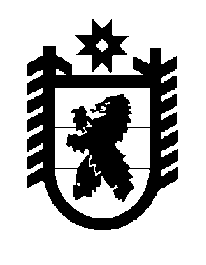 Российская Федерация Республика Карелия    ПРАВИТЕЛЬСТВО РЕСПУБЛИКИ КАРЕЛИЯПОСТАНОВЛЕНИЕот 26 ноября 2011 года № 322-Пг. ПетрозаводскО внесении изменений в Региональную программу поддержкизанятости населения в Республике Карелия на 2011 годПравительство Республики Карелия п о с т а н о в л я е т:Внести прилагаемые изменения в Региональную программу поддержки занятости населения в Республике Карелия на 2011 год, утвержденную постановлением Правительства Республики Карелия от      22 декабря 2010 года № 307-П «О Региональной программе поддержки занятости населения в Республике Карелия на 2011 год» (Собрание законодательства Республики Карелия, 2010, № 12, ст.1718;  2011, № 4, ст.515; № 8, ст.1225).          ГлаваРеспублики Карелия                                                                     А.В. НелидовПриложение к постановлениюПравительства Республики Карелияот 26 ноября 2011 года № 322-П ИЗМЕНЕНИЯ,вносимые в Региональную программу поддержкизанятости населения в Республике Карелия на 2011 год1. В паспорте Программы:строку «Показатели результативности Программы» изложить в следующей редакции:«- количество работников организаций, находящихся под угрозой увольнения, работников организаций производственной сферы, осуществляющих реструктуризацию и модернизацию производства в соответствии с инвестиционными программами, прошедших опережающее профессиональное обучение (стажировку), - не менее 258 человек;- количество женщин, работающих во вредных и тяжелых условиях труда, прошедших опережающее профессиональное обучение и стажировку, - не менее 27 человек;- количество женщин, находящихся в отпуске по уходу за ребенком до трех лет, планирующих возвращение к трудовой деятельности, прошедших профессиональную подготовку, переподготовку и повышение квалификации, - не менее 131 человека;- количество врачей, прошедших профессиональную переподготовку в соответствии с программами модернизации здравоохранения субъектов Российской Федерации, - не менее 63 человек;- число временных рабочих мест, созданных в рамках организации общественных работ, временного трудоустройства работников системообразующих и градообразующих предприятий, находящихся под угрозой увольнения, а также граждан, признанных в установленном порядке безработными, и граждан, ищущих работу, проживающих в монопрофильных населенных пунктах с напряженной ситуацией на рынке труда, - не менее 881 единицы;- количество выпускников образовательных учреждений, прошедших стажировку в целях приобретения опыта работы, - не менее 403 человек;  - число рабочих мест, созданных для трудоустройства незанятых инвалидов, родителей, воспитывающих детей-инвалидов, многодетных родителей, - не менее 87 единиц;- число рабочих мест, созданных в сфере малого бизнеса, в результате открытия безработными гражданами собственного дела и организации ими дополнительных рабочих мест для безработных, -  не менее 1230 новых рабочих мест.».2. В абзаце тринадцатом раздела II цифры «2,0» заменить цифрами «3,0».3. Раздел IV изложить в следующей редакции: «IV. Финансовое обеспечение ПрограммыИсточниками финансирования мероприятий Программы, направленных на снижение напряженности на рынке труда, являются средства федерального бюджета, выделенные в виде субсидии бюджету субъекта Российской Федерации на реализацию мероприятий, организуемых вне рамок переданных полномочий Российской Федерации в области содействия занятости населения, средства бюджета Республики Карелия.Общий объем средств субсидии из федерального бюджета определен в соответствии с потребностью Республики Карелия для реализации мероприятий Программы в соответствии с Правилами предоставления в 2011 году субсидий из федерального бюджета бюджетам субъектов Российской Федерации на реализацию дополнительных мероприятий, направленных на снижение напряженности на рынке труда субъектов Российской Федерации, утвержденных постановлением Правительства Российской Федерации от 14 декабря 2009 года № 1011 (далее - Правила). Расчет общего объема затрат на реализацию мероприятий Программы определяется в соответствии с методикой, которая включает в себя расчет размера затрат по каждому из  мероприятий, указанных в Правилах. Размер общего объема затрат  на реализацию мероприятий Программы определен по формуле:S = Sopob + Sopobg + Spodg + Sobvr + Sobrab + Sstvp + Ssodszg + Ssodpred + Sinf + Sb, где:S – общий размер затрат на реализацию мероприятий по Программе; Sopob – размер затрат на реализацию мероприятия по опережающему профессиональному обучению (стажировке) работников;Sopobg – размер затрат на реализацию мероприятия по опережающему профессиональному обучению (стажировке) женщин;Spodg – размер затрат на реализацию мероприятия по профессиональной подготовке, переподготовке и повышению квалификации женщин, находящихся в отпуске по уходу за ребенком до трех лет, планирующих возвращение к трудовой деятельности; Sobvr – размер затрат на реализацию мероприятия по повышению квалификации и профессиональной переподготовке врачей в соответствии с программами модернизации здравоохранения субъектов Российской Федерации;Sobrab – размер затрат на реализацию мероприятия по организации общественных и временных работ;Sstvp – размер затрат на реализацию мероприятия по стажировке выпускников; Ssodszg – размер затрат на реализацию мероприятия по содействию трудоустройству незанятых инвалидов, родителей, воспитывающих детей-инвалидов, многодетных родителей;Ssodpred – размер затрат на реализацию мероприятия по содействию самозанятости безработных граждан и стимулированию создания безработными гражданами, открывшими собственное дело, дополнительных рабочих мест для трудоустройства безработных граждан;Sinf  –   размер затрат на информирование населения, работодателей;Sb – расходы на оплату банковских услуг.1. Размер затрат на реализацию мероприятия по опережающему профессиональному обучению (стажировке) работников включает расходы на оплату стоимости указанного обучения (стажировки), проезда к месту обучения (стажировки) в другую местность и обратно, проживания в период обучения (стажировки), а также суточные расходы за время следования к месту обучения (стажировки) и обратно  и рассчитывается по следующей формуле:Sopob = Popob х Nopob+Pst х Nst х Fst + (Pprz + Psyt + Pproj) x Nopob st prz + Pst zp х  Nst х Fst,где:Sopob – размер затрат на реализацию мероприятия по опережающему профессиональному обучению (стажировке) работников;Popob = 7364,0 / 1,75 х 3,0 х 1,07 = 13507,7 рубля – средняя стоимость курса опережающего профессионального обучения работников, сложившаяся в Республике Карелия в 2010 году, скорректированная на уровень инфляции, установленный в соответствии с законодательством Российской Федерации на очередной финансовый год, и приведенная к средней продолжительности обучения 3 месяца в 2011 году, где:7364,0 рубля – средняя стоимость опережающего профессионального обучения 1 человека в 2010 году;1,75 месяца – средняя продолжительность опережающего профессионального обучения одного человека в 2010 году;3,0 месяца – прогнозируемая средняя продолжительность опережающего профессионального обучения в 2011 году;7 процентов – уровень инфляции на 2011 год;Pst – стоимость стажировки в размере не более 3,0 тыс. рублей на одного стажирующегося работника в месяц;Pprz = 1152,9 х 1,07 = 1233,6 рубля – расходы на проезд к месту обучения (стажировки) в другую местность и обратно на одного человека в размерах, предусмотренных постановлением Правительства Российской Федерации от 2 июля 2007 года № 422, в Республике Карелия, где:1152,9 рубля – размер возмещения расходов на проезд к месту обучения (стажировки) и обратно на одного человека, сложившийся в Республике Карелия в 2010 году при обучении безработных граждан;Psyt = 100 х 2 = 200 рублей – размер суточных расходов за время следования к месту обучения (стажировки) и обратно из расчета 100 рублей в сутки;Pproj = 550 х 65 = 35700 рублей - расходы по найму жилого помещения за время пребывания в другой местности, составляющие 550 рублей в сутки при средней продолжительности опережающего обучения (стажировки) в другой местности 2,2 месяца, где:65 суток – средняя продолжительность пребывания в другой местности;Pst zp = 4611,0 х 1,21 х 1,342 х 0,5 = 3743,7 рубля – размер возмещения расходов на оплату труда наставников (1/2 минимального размера оплаты труда, увеличенного на страховые взносы в государственные внебюджетные фонды и районный коэффициент) за одного стажера в месяц, где:4611 рублей – установленный законодательством Российской Федерации с 1 июня 2011 года минимальный размер оплаты труда;1,21 – средневзвешенный районный коэффициент в Республике Карелия;34,2 процента – начисления на оплату труда (страховые взносы в государственные внебюджетные фонды);  Nopob = 258 человек – численность участников мероприятия по опережающему профессиональному обучению (стажировке) работников, направленных на обучение, в Республике Карелия;Nopob st prz = 17 человек – численность участников мероприятия по опережающему профессиональному обучению (стажировке) работников, которые направлены на обучение (стажировку) вне места постоянного проживания, в Республике Карелия;Nst = 35 человек – численность участников мероприятия по опережающему профессиональному обучению (стажировке) работников, направленных на стажировку в Республике Карелия;Fst = 0,741 месяца – средняя продолжительность стажировки как вида обучения в Республике Карелия.Sopob  = 13507,7 х 223 + 3000 х 35 х 0,741 + (35700 + 200 + 1233,6) х 17 + 35 х 3743,7 х 0,741 = 3818,4 тыс. рублейСредняя стоимость обучения одного участника мероприятия по опережающему профессиональному обучению (стажировке) работников с учетом всех расходов и установленной продолжительности обучения составляет 14800 рублей.2. Размер затрат на реализацию мероприятия по опережающему профессиональному обучению (стажировке) женщин (Sopobg) включает расходы на оплату стоимости указанного обучения (стажировки), проезда к месту обучения (стажировки) в другую местность и обратно, проживания в период обучения (стажировки), а также суточные расходы за время следования к месту обучения (стажировки) и обратно и рассчитывается по следующей формуле:Sopobg = Popobg х Nopobg + Pst х Nstg х Fst + (Pprz + Psyt + Pproj) x Nopob st prz + Pstg zp х Nstg х Fst, где:Popobg = 7364,0 / 1,75 х 3,0 х 1,07 = 13507,7 рубля –  средняя стоимость курса опережающего профессиональному обучения женщин, сложившаяся в Республике Карелия в 2010 году, скорректированная на уровень инфляции, установленный в соответствии с законодательством Российской Федерации на очередной финансовый год, и приведенная к средней продолжительности обучения 3 месяца в 2011 году, где:7364,0 рубля – средняя стоимость опережающего профессионального обучения одного человека в 2010 году;1,75 месяца – средняя продолжительность опережающего профессионального обучения одного человека в 2010 году;3,0 месяца – прогнозируемая средняя продолжительность опережающего профессионального обучения женщин в 2011 году;7 процентов – уровень инфляции на 2011 год;Pst – стоимость стажировки в размере не более 3,0 тыс. рублей на одного стажирующегося работника в месяц, где:3,0 месяца – прогнозируемая средняя продолжительность стажировки в 2011 году; Pprz = 1152,9 х 1,07 = 1233,6 рублей – расходы на проезд к месту обучения (стажировки) в другую местность и обратно на одного человека в размерах, предусмотренных постановлением Правительства Российской Федерации от 2 июля 2007 года № 422, в Республике Карелия, где:1152,9 рубля – размер возмещения расходов на проезд к месту обучения (стажировки) и обратно на одного человека, сложившийся в Республике Карелия в 2010 году при обучении безработных граждан;Psyt = 100 х 2 = 200 рублей – размер суточных расходов за время следования к месту обучения (стажировки) и обратно из расчета 100 рублей в сутки;Pproj = 550 х 90 = 49500 рублей – расходы по найму жилого помещения за время пребывания в другой местности, составляющие 550 рублей в сутки при средней продолжительности опережающего обучения женщин 3 месяца, где:90 суток – средняя продолжительность пребывания в другой местности;Pstg zp = 4611,0 х 1,21 х 1,342 х 0,5 = 3743,7 рубля – размер возмещения расходов на оплату труда наставников (1/2 минимального размера оплаты труда, увеличенного на страховые взносы в государственные внебюджетные фонды и районный коэффициент) за одного стажера в месяц, где:4611 рублей – установленный законодательством Российской Федерации с 1 июня 2011 года минимальный размер оплаты труда;1,21 – средневзвешенный районный коэффициент в Республике Карелия;34,2 процента – начисления на оплату труда (страховые взносы в государственные внебюджетные фонды);  Nopobg = 23 человека – численность участников мероприятия по опережающему профессиональному обучению (стажировке) женщин, направленных на обучение, в Республике Карелия;Nopob st prz = 5 человек – численность участников мероприятия по опережающему профессиональному обучению (стажировке) женщин, которые будут направлены на обучение (стажировку) вне места постоянного проживания, в Республике Карелия;Nstg = 4 человека – численность работников, планируемых на стажировку в Республике Карелия;Fst = 3 месяца – средняя продолжительность стажировки в Республике Карелия.Sopobg = 13507,7 х 23 + 3000 х 4 х 3,0 + (49500 + 200 + 1233,6) х 5 + 4 х 3743,7 х 3,0 = 646,3 тыс. рублейСредняя стоимость обучения одного участника мероприятия по опережающему профессиональному обучению (стажировке) женщин с учетом всех расходов и установленной продолжительности обучения составляет 23937 рублей.3. Размер затрат на реализацию мероприятия по профессиональной подготовке, переподготовке и повышению квалификации женщин, находящихся в отпуске по уходу за ребенком до трех лет, планирующих возвращение к трудовой деятельности (далее - обучение женщин с детьми до трех лет), включает расходы на оплату стоимости указанного обучения, проезда к месту обучения в другую местность и обратно, проживания в период обучения, а также суточные расходы за время следования к месту обучения и обратно, и рассчитывается по следующей формуле:Spodg = Popob х Npodg  + (Pprz+Psyt + Pproj) x Npodg prz, где:Spodg – размер субсидии, предоставляемой бюджету Республики Карелия на реализацию мероприятия по обучению женщин с детьми до трех лет;Popob = 10756,0 / 2,4 х 3,0 х 1,07 = 14386,2 рубля – средняя стоимость курса обучения одного безработного гражданина без учета расходов на пребывание в другой местности во время обучения, сложившаяся в Республике Карелия в 2010 году, скорректированная на уровень инфляции, установленный в соответствии с законодательством Российской Федерации на очередной финансовый год и приведенная к прогнозируемой продолжительности обучения, где:10756,0 рубля – средняя стоимость курса обучения одного безработного гражданина без учета расходов на пребывание в другой местности во время обучения в 2010 году;2,4 месяца – средняя продолжительность обучения одного безработного гражданина в 2010 году;3,0 месяца – прогнозируемая средняя продолжительность обучения женщин с детьми до трех лет в 2011 году;7 процентов – уровень инфляции на 2011 год;Pprz = 1152,9 х 1,07 = 1233,6 рубля – расходы на проезд к месту обучения в другую местность и обратно на одного человека в размерах, предусмотренных постановлением Правительства Российской Федерации от 2 июля 2007 года № 422, в Республике Карелия, где:1152,9 рубля – размер возмещения расходов на проезд к месту обучения и обратно на одного человека, сложившийся в Республике Карелия в 2010 году при обучении безработных граждан;Psyt = 100 х 2 = 200 рублей – размер суточных расходов за время следования к месту обучения и обратно из расчета 100 рублей в сутки;Pproj = 550 х 90 = 49500 рублей – расходы по найму жилого помещения за время пребывания в другой местности, составляющие 550 рублей в сутки при средней продолжительности обучения женщин 3 месяца, где:90 суток – средняя продолжительность пребывания в другой местности;Npodg = 131 человек – численность участников мероприятия по обучению женщин с детьми до трех лет в Республике Карелия;Npodg prz = 57 человек – численность участников мероприятия по обучению женщин с детьми до трех лет, которые будут направлены на обучение вне места постоянного проживания в Республике Карелия.Spodg = 14386,2 х 131 + (49500 + 200 + 1233,6) х 57= 4787,8 тыс. рублейСредняя стоимость обучения одного участника мероприятия по обучению женщин с детьми до трех лет с учетом всех расходов и установленной продолжительности обучения составляет 36548,1 рубля. Абсолютное большинство услуг по опережающему профессиональному обучению (стажировке) работников, опережающему профессиональному обучению и стажировке женщин, обучению женщин с детьми до трех лет может быть оказано учреждениями начального, среднего, высшего и дополнительного профессионального образования, действующими на территории Республики Карелия. Незначительная часть запросов работодателей по опережающему профессиональному обучению (стажировке) работников и женщин с детьми до трех лет, может быть удовлетворена в образовательных учреждениях городов Санкт-Петербурга и Москвы.4. Размер затрат на реализацию мероприятия по профессиональной переподготовке врачей в соответствии с программами модернизации здравоохранения субъектов Российской Федерации включает расходы на оплату стоимости указанного обучения, проезда к месту обучения в другую местность и обратно, проживания в период обучения, а также суточные расходы за время следования к месту обучения и обратно и рассчитан по следующей формуле:Sobvr = Pobvr х Nobvr + (Pprz + Psyt + Pproj) x Nobvr prz, где:Sobvr – размер затрат на реализацию мероприятия по переподготовке врачей;Pobvr – средняя стоимость курса переподготовки врачей, составляющая не более 30 тыс. рублей на одного человека; Pprz p = 1984,9 рубля – средние расходы на проезд к месту переподготовки в города Москву, Санкт-Петербург, Петрозаводск и обратно на одного человека в размерах, предусмотренных постановлением Правительства Российской Федерации от 2 июля 2007 года № 422, в Республике Карелия;Psyt = 100 х 2 = 200 рублей – размер суточных расходов за время следования к месту переподготовки и обратно из расчета 100 рублей в сутки;Pproj = 550 х 90 = 49500 рублей – расходы по найму жилого помещения за время пребывания в другой местности, составляющие 550 рублей в сутки при средней продолжительности переподготовки врачей 3 месяца, где: 90 суток – средняя продолжительность пребывания в другой местности;Nobvr = 63 человек – численность участников мероприятия по переподготовке врачей в соответствии с Программой модернизации здравоохранения Республики Карелия на 2011-2012 годы, утвержденной распоряжением Правительства Республики Карелия от 28 марта 2011 года      № 124р-П;Nobvr prz = 50 человек – численность участников мероприятия по переподготовке врачей, которые будут направлены на обучение вне места постоянного проживания в Республике Карелия.Sobvr = 63 х 30000 + (1984,9 + 200 + 49500) x 50 = 4474,2 тыс. рублейСредняя стоимость одного участника мероприятия по переподготовке врачей с учетом всех расходов и установленной продолжительности обучения составляет 71504,5 рубля.5. Размер затрат на реализацию мероприятия по организации общественных и временных работ включает частичное возмещение работодателю затрат на оплату труда (с учетом страховых взносов в государственные внебюджетные фонды и районного коэффициента) и рассчитан по следующей формуле:Sobrab = Pobrab1 x Nobrab1 x Fobrab1 + Pobrab2 x Nobrab2 x Fobrab2, где:Sobrab – размер затрат на реализацию мероприятия по организации общественных  и временных работ;Pobrab1 – размер возмещения работодателю затрат на оплату труда участников мероприятия по организации общественных и временных работ, составляющий в месяц не более установленного законодательством Российской Федерации и применяемого до 1 июня 2011 года минимального размера оплаты труда, увеличенного на страховые взносы в государственные внебюджетные фонды и районный коэффициент, равен 4330 х 1,21 х 1,342 = 7031,1 рубля, где:4330 рублей – установленный законодательством Российской Федерации и применяемый до 1 июня 2011 года минимальный размер оплаты труда;1,21 – средневзвешенный районный коэффициент;34,2 процента – начисления на оплату труда (страховые взносы в государственные внебюджетные фонды);Nobrab1 – фактическая численность участников мероприятия по организации общественных и временных работ до 1 июня 2011 года -     422 человека;Fobrab1 – период участия в общественных и временных работах (с учетом заключенных договоров и фактически отработанного времени) до  1 июня 2011 года – 2,7 месяца;Pobrab2 – размер возмещения работодателю затрат на оплату труда участников мероприятия по организации общественных и временных работ, составляющий в месяц не более установленного законодательством Российской Федерации с 1 июня 2011 года  минимального размера оплаты труда, увеличенного на страховые взносы в государственные внебюджетные фонды и районный коэффициент, равен 4611 х 1,21 х 1,342= 7487,4 рубля, где:4611 рублей – установленный законодательством Российской Федерации с 1 июня 2011 года минимальный размер оплаты труда;Nobrab2 – планируемая численность участников мероприятия по организации общественных и временных работ, продолжающих или приступивших к работе после 1 июня 2011 года, – 459 человек;Fobrab2 – период участия в общественных и временных работах (с учетом заключенных договоров и фактически отработанного времени) после 1 июня 2011 года – 1,59107 месяцаSobrab = 7031,1 х 422 х  2,7 + 7487,4 х 459 х 1,59107 = 13479,3 тыс. рублей6. Размер затрат на реализацию мероприятия по стажировке выпускников образовательных учреждений в целях приобретения ими опыта работы (далее – стажировка выпускников) включает частичное возмещение работодателю затрат на оплату труда стажирующихся выпускников, выплаты за наставничество (с учетом страховых взносов в государственные внебюджетные фонды и районного коэффициента) и рассчитан по следующей формуле:Sstvp = (Pstvp1 x Nstvp1 + Pnast1 x Nstvp nast1) x Fstvp1 + (Pstvp2 x Nstvp2 + Pnast2 x           Nstvp nast2) x Fstvp2, где:Sstvp – размер затрат на реализацию мероприятия по стажировке выпускников;Pstvp1 – размер возмещения работодателю затрат на оплату труда участников мероприятия по стажировке выпускников, составляющий в месяц не более установленного законодательством Российской Федерации и применяемого до 1 июня 2011 года минимального размера оплаты труда, увеличенного на страховые взносы в государственные внебюджетные фонды и районный коэффициент, равен 4330 х 1,21 х 1,342 = 7031,1 рубля, где:4330 рублей – установленный законодательством Российской Федерации и применяемый до 1 июня 2011 года минимальный размер оплаты труда;1,21 – средневзвешенный районный коэффициент;34,2 процента – начисления на оплату труда (страховые взносы в государственные внебюджетные фонды);Pnast1 – размер возмещения работодателю затрат на выплаты работникам за наставничество, составляющий в месяц не более 1/2 установленного законодательством Российской Федерации и применяемого до 1 июня 2011 года минимального размера оплаты труда, увеличенного на страховые взносы в государственные внебюджетные фонды и районный коэффициент, за каждого выпускника равен 4330 х 1,21 х 1,342 х 0,5 =3515,6 рубля;Nstvp1 – численность выпускников образовательных учреждений, принявших участие в мероприятии по стажировке выпускников до 1 июня 2011 года – 96 человек;Nstvp nast1 – численность выпускников образовательных учреждений, стажирующихся под руководством наставников до 1 июня 2011 года – 74 человека;Fstvp1 – период участия в мероприятиях по стажировке выпускников до 1 июня 2011 года – 3,1 месяца (с учетом заключенных договоров и фактически отработанного времени).Pstvp2 – размер возмещения работодателю затрат на оплату труда участников мероприятия по стажировке выпускников, составляющий в месяц не более установленного законодательством Российской Федерации с 1 июня 2011 года минимального размера оплаты труда, увеличенного на страховые взносы в государственные внебюджетные фонды и районный коэффициент, равен 4611 х 1,21 х 1,342 = 7487,4 рубля, где:4611 рублей – установленный законодательством Российской Федерации с 1 июня 2011 года минимальный размер оплаты труда;Pnast2 – размер возмещения работодателю затрат на выплаты работникам за наставничество, составляющий в месяц не более 1/2 установленного законодательством Российской Федерации с 1 июня 2011 года минимального размера оплаты труда, увеличенного на страховые взносы в государственные внебюджетные фонды и районный коэффициент, за каждого выпускника равен 4611 х 1,21 х 1,342 х 0,5 = 3743,7 рубля;Nstvp2 – численность выпускников образовательных учреждений, продолжающих стажировку или планируемых к участию в мероприятии по стажировке выпускников после 1 июня 2011 года – 307 человек;Nstvp nast2 – численность выпускников образовательных учреждений, продолжающих стажировку или запланированных к стажировке под руководством наставников после 1 июня 2011 года  – 166 человек;Fstvp2 – период участия в мероприятии по стажировке выпускников после 1 июня 2011 года – 3,00894 месяца (с учетом заключенных договоров и фактически отработанного времени).Sstvp = (7031,1 x 96 + 3515,6 x 74) x 3,1 +  (7487,4 x 307 + 3743,7 x 166) x 3,00894 = 11685,3 тыс. рублей7. Размер затрат на реализацию мероприятия по содействию трудоустройству незанятых инвалидов, родителей, воспитывающих детей-инвалидов, многодетных родителей рассчитан по следующей формуле:Ssodszg = Psodszg x Nsodszg, где:Ssodszg – размер затрат на реализацию мероприятия по содействию трудоустройству незанятых инвалидов, родителей, воспитывающих детей-инвалидов, многодетных родителей;Psodszg – размер возмещения работодателю затрат на приобретение, монтаж и установку оборудования для оснащения специального рабочего места для трудоустройства незанятого инвалида, рабочего места (в том числе надомного) для родителей, воспитывающих детей-инвалидов, многодетных родителей, составляющий не более 50 тыс. рублей за одно рабочее место;Nsodszg – численность трудоустроенных незанятых инвалидов, родителей, воспитывающих детей-инвалидов, многодетных родителей – 87 человек.Ssodszg = 50 x 87 = 4350,0 тыс. рублей8. Размер затрат на реализацию мероприятия по содействию самозанятости безработных граждан и стимулированию создания безработными гражданами, открывшими собственное дело, дополнительных рабочих мест для трудоустройства безработных граждан, рассчитан по следующей формуле:Ssodpred = Psodpred х Nsodpred + Psodpred х Nsodpred dop, где:Ssodpred – размер затрат на реализацию мероприятия по содействию самозанятости безработных граждан и стимулированию создания безработными гражданами, открывшими собственное дело, дополнительных рабочих мест для трудоустройства безработных граждан;Psodpred – сумма 12-кратной максимальной величины пособия по безработице – 58 800 рублей;Nsodpred – численность граждан из числа безработных, открывших собственное дело, – 1063 человека;Nsodpred dop – количество рабочих мест, созданных открывшими собственное дело безработными гражданами в рамках региональных программ (в том числе в предыдущие годы), на которые будут трудоустроены безработные граждане, – 167 рабочих мест. Ssodpred = 58800 х 1063 + 58800 х 167 = 72324,0 тыс. рублей9. Информационное сопровождение реализации Программы. Размер затрат на информационное сопровождение реализации Программы (Sinf) в размере не более 0,5 процента от общего размера затрат по мероприятиям:  Sinf = (3818,4 + 646,3 + 4787,8 + 4474,2 + 13479,3 + 11685,3 + 4350,0 + 72324,0 - 8177,0) х 0,005 = 536,9 тыс.рублей10. Расходы на оплату банковских услуг (Sb) предусмотрены в размере не более 0,5 процента от объема финансирования мероприятия по содействию самозанятости безработных граждан и стимулированию создания безработными гражданами, открывшими собственное дело, дополнительных рабочих мест для трудоустройства безработных граждан:Sb = (72324,0 - 5880,0) х 0,004867 = 323,4 тыс. рублейОбщий размер финансовых средств для реализации мероприятий Программы (S):S = 3818,4 + 646,3 + 4787,8 + 4474,2 + 13479,3 + 11685,3 + 4350,0 + 72324,0 + 536,9 + 323,4 = 116425,6 тыс.рублейОбщий объем финансирования Программы в 2011 году составит 116425,6 тыс. рублей, в том числе:субсидия федерального бюджета – 108248,6 тыс. рублей (93,0% от общего объема финансирования); средства бюджета Республики Карелия – 8177,0 тыс. рублей (7,0% от общего объема финансирования).Распределение объемов финансирования по мероприятиям Программы приводится в приложении № 4 к Программе.».4. В разделе V «Ожидаемые результаты и эффективность реализации Программы»:в абзаце девятом цифры «691» заменить цифрами «881»;в абзаце одиннадцатом цифры «1033» заменить цифрами «1063»;в абзаце двенадцатом цифры «236» заменить цифрами «258».5. В разделе VI «Сроки реализации Программы»:в абзаце четвертом слова «опережающее профессиональное обучение (стажировка) женщин – 7 человек» исключить;абзац седьмой изложить в следующей редакции:«- обеспечение реализации Программы в полном объеме: организация трудоустройства на общественные и временные работы – 363 человека, стажировка выпускников – 298 человек, направление на опережающее профессиональное обучение (стажировку) работников – 193 человека, опережающее профессиональное обучение (стажировка) женщин – 27 человек, обучение женщин с детьми до трех лет – 54 человека, профессиональная переподготовка врачей – 55 человек, организация трудоустройства инвалидов, родителей, воспитывающих детей-инвалидов, и многодетных родителей – 67 человек, оказание финансовой помощи на открытие собственного дела (самозанятости) 508 безработным гражданам  и стимулирование создания безработными гражданами, открывшими собственное дело, дополнительных рабочих мест для трудоустройства безработных граждан – 78.».6. Приложение № 1 изложить в следующей редакции:«Приложение № 1 к Программе Баланс рабочих мест по Республике Карелия на 2011 год7. Приложения № 4, 5 изложить в следующей редакции:«Приложение № 4 к ПрограммеОбъемы финансирования мероприятий Региональной программы поддержки занятости населения в Республике Карелия на 2011 год   Приложение № 5 к ПрограммеОпережающее профессиональное обучение (стажировка) работников организаций  производственной сферы, осуществляющих реструктуризацию и модернизацию производства в соответствии с инвестиционными программамиПиткярантский муниципальный район8. Приложение № 5.1 исключить.9. Приложение № 5.2 изложить в следующей редакции:«Приложение № 5.2 к ПрограммеСведения о подлежащих высвобождению в 2011 году сотрудниках Министерства внутренних дел по Республике Карелия, нуждающихся в опережающем профессиональном обучении в рамках Региональной программы поддержки занятости населения в Республике Карелия на 2011 годКондопожский муниципальный районКостомукшский муниципальный районПетрозаводский городской округСегежский муниципальный район10. Раздел «Петрозаводский городской округ» приложения № 6 изложить в следующей редакции:«Петрозаводский городской округ11. Приложения № 7-14 изложить в следующей редакции:«Приложение № 7 к ПрограммеПрофессиональная подготовка, переподготовка и повышение квалификации женщин, находящихся в отпуске по уходу за ребенком до трех лет, планирующих возвращение к трудовой деятельностиПриложение № 8 к ПрограммеПрофессиональная переподготовка врачей в соответствиис программой модернизации здравоохранения Республики Карелия  Приложение № 9 к ПрограммеОрганизация общественных работ, временного трудоустройства работников системообразующих и градообразующих предприятий, находящихся под угрозой увольнения, а также граждан, признанных в установленном порядке безработными, и граждан, ищущих работу, проживающих в монопрофильных населенных пунктах с напряженной ситуацией на рынке труда в организациях Республики Карелия Приложение № 10 к ПрограммеСтажировка выпускников образовательных учреждений в целях приобретения ими опыта работыПриложение № 11 к ПрограммеСодействие трудоустройству незанятых инвалидов, родителей, воспитывающих детей-инвалидов, многодетных родителейПриложение № 12 к ПрограммеСодействие самозанятости безработных граждан и стимулирование создания безработными гражданами, открывшими собственное дело, дополнительных рабочих мест для трудоустройства безработных граждан________________________ Основные виды деятельности: техническое обслуживание и ремонт легковых автомобилей, автотранспортные услуги,  грузоперевозки автотранспортом; оказание парикмахерских услуг, услуг по маникюру, оказание косметологических услуг; пошив изделий, швейное дело, производство вышивок, ткачество; производство лесозаготовительной продукции; издательская, полиграфическая деятельность, оказание рекламных услуг; торговля, оптовая торговля продовольственными (непродовольственными) товарами, розничная торговля, специализированная розничная торговля непродовольственными  товарами; оказание ремонтно-строительных услуг, отделочные работы; оказание сантехнических услуг, оказание электротехнических услуг; производство ритуальных изделий, предоставление ритуальных услуг; крестьянское хозяйство, фермерское хозяйство, продукция животноводства; вылов рыбы и ее реализация, промышленный лов рыбы; оказание образовательных услуг, репетиторство; оказание юридических услуг; ремонт бытовых электрических приборов.Приложение № 13 к Программе Отраслевая направленность программных мероприятий в 2011 году по Республике Карелия№п/пНаименованиеНа начало 2011 годаПрогноз на 2011 годПрогноз на 2011 годПрогноз на 2011 годПрогноз на31 декабря 2011 года№п/пНаименованиеНа начало 2011 годаоптимисти-ческийпессимисти-ческийцелевойПрогноз на31 декабря 2011 года12345671.Население трудоспособного возраста, тыс. человек432,4ХХХ422,02.Экономически активное население, тыс. человек375,4ХХХ375,53.Занятое население, тыс. человек338,0ХХХ339,24.Уровень безработицы (по методологии Международной организации труда), %10,09,610,59,79,75.Численность зарегистрированных безработных, тыс. человек9,528,531,529,58,36.Уровень зарегистрированной безработицы, %2,52,93,23,02,27.Численность работников под угрозой увольнения, включая находящихся в простое и вынужденных отпусках, тыс. человек5,93,05,03,53,58.Численность уволенных, тыс. человекХ2,03,02,5Х9.Численность выпускников учреждений профессионального образования, выходящих на рынок труда, тыс. человек, в том числеХ6,06,06,0Х12345679.1не трудоустроенные после окончания обучения, тыс. человек  Х0,71,10,9Х10.Численность трудоустроенных, тыс. человек, в том числеХ25,721,123,8Х10.1самостоятельное трудоустройствоХ3,52,63,3Х10.2трудоустройство через органы службы занятостиХ13,012,012,7Х10.3за счет сокращения квоты на иностран-ную рабочую силуХ0,60,40,5Х10.4в рамках реализации Плана создания новых постоянных рабочих мест, в том числе на основе инвестиционных проектовХ3,02,02,3Х10.5по программам поддержки среднего и малого бизнесаХ5,03,74,4Х10.6иное (трудоустройство на рабочие места, освободившиеся пенсионерами)Х0,60,40,6Х11.Требуется дополнительно трудоустроить (в том числе направить на досрочную пенсию), тыс. человекХ15,024,018,6Х11.1досрочный выход на пенсию, человекХ100150125Х11.2организация профессиональной подго-товки, переподготовки и повышения квалификации безработных граждан, опережающего профессионального обучения, человек, в том числе  Х231446143601Х123344556677 за счет субвенцийХХ190019004200420031873187ХХпо ПрограммеХХ414414414414414414ХХ11.3организация общественных работ, временного трудоустройства,  стажировки, человек, в том числе  ХХ308630865921592139213921ХХза счет субвенцийХХ180018004635463526352635ХХпо ПрограммеХХ128612861286128612861286ХХ11.4содействие трудоустройству незанятых инвалидов, родителей, воспитывающих детей инвалидов, многодетных родителей (по Программе), человекХХ878787878787ХХ11.5развитие малого предпринимательства и самозанятости (по Программе), человек, в том числе  ХХ123012301230123012301230ХХза счет субвенцийХХ000000ХХпо ПрограммеХХ123012301230123012301230ХХ11.6всего участников, человек, в том числе  ХХ68176817120021200289648964ХХза счет субвенцийХХ380038008985898559475947ХХпо ПрограммеХХ301730173017301730173017ХХ12.Итого безработных - среднегодовой показатель, тыс. человекИтого безработных - среднегодовой показатель, тыс. человекХХ8,28,212,012,09,69,6ХХ».№ п/пМероприятиеВсего по ПрограммеВсего по ПрограммеВ том числеВ том числеВ том числеВ том числе№ п/пМероприятиеВсего по ПрограммеВсего по Программефедеральный бюджетфедеральный бюджетбюджет Республики Карелиябюджет Республики Карелия№ п/пМероприятиечисленность участников, человекобъем финансирова-ния, тыс. рублейчисленность участников, человекобъем финансирова-ния, тыс. рублейчисленность участников, человекобъем финансиро-вания, тыс. рублей123456781.Опережающее профессиональное обучение и стажировка работников, находящихся под угрозой увольнения  (в случае простоя, введения режима неполного рабочего времени, проведе-ния мероприятий по высвобождению работников), работников организаций производственной сферы, осущест-вляющих реструктуризацию и модернизацию производства в соответствии с инвестиционными программами2583818,42583818,400,02.Опережающее профессиональное обучение и стажировка женщин, работающих во вредных и тяжелых условиях труда, с целью их вывода с вредного производства27646,327646,300,03.Профессиональная подготовка, переподготовка и повышение квалификации женщин, находящихся в отпуске по уходу за ребенком до трех лет, планирующих возвращение к трудовой деятельности1314787,81314787,800,0123456784.Профессиональная переподготовка врачей в соответствии с программами модернизации здравоохранения субъектов Российской Федерации 634474,2634474,200,05.Организация общественных работ, временного трудоустройства работни-ков системообразующих и градообра-зующих предприятий, находящихся под угрозой увольнения, а также граждан, признанных в установленном порядке безработными, и граждан, ищущих работу, проживающих в монопрофиль-ных населенных пунктах с напряжен-ной ситуацией на рынке труда88113479,380411846,3771633,06.Стажировка выпускников образова-тельных учреждений в целях приобретения ими опыта работы40311685,337211021,331664,07.Содействие трудоустройству незанятых инвалидов, родителей, воспитывающих детей-инвалидов, многодетных родителей874350,0874350,08.Содействие самозанятости безработных граждан и стимулирование создания безработными гражданами, открыв-шими собственное дело, дополнитель-ных рабочих мест для трудоустройства безработных граждан123072324,0113066444,01005880,09.Информирование работодателей, безработных и ищущих работу граждан -536,9-536,9-0,010.Расходы на оплату банковских услуг -323,4-323,4-0,0Всего3080116425,62872108248,62088177,0РаботодательВид экономической деятельностиВид экономической деятельностиКраткая характеристика инвестиционного проекта (плана модернизации)Профессия (специальность, образовательная программа), по которой будет осуществляться профессио-нальное обучение, в том числе стажировкаЧисленность работников, которые будут направлены на профессио-нальное обучение, в том числе стажи-ровку,  в про-фессионально-квалифика-ционном разрезе, человекОбразовательноеучреждение профессионального образования (организация), где будет осуществляться обучениеЧисленность работников, которые будут направлены на  стажировку, человекРаботода-тель, у которого будет проходить стажировка122345678Реструктуризация и модернизация производстваРеструктуризация и модернизация производстваРеструктуризация и модернизация производстваРеструктуризация и модернизация производстваРеструктуризация и модернизация производстваРеструктуризация и модернизация производстваРеструктуризация и модернизация производстваРеструктуризация и модернизация производстваРеструктуризация и модернизация производстваКостомукшский городской округКостомукшский городской округКостомукшский городской округКостомукшский городской округКостомукшский городской округКостомукшский городской округКостомукшский городской округКостомукшский городской округКостомукшский городской округООО «Костомукшская строительная компания»   ООО «Костомукшская строительная компания»   обработка древесины и производство изделий из деревапроизводство изде-лий из древесины и элементов деревян-ного домостроения. Объем инвестиций в 2011 году – более 100 млн. рублейоператор авто-матических и полуавтоматиче-ских  линий деревообработки7ООО «Костомукшская строительная компания»  0-ООО «Костомукшская строительная компания»   ООО «Костомукшская строительная компания»   обработка древесины и производство изделий из деревапроизводство изде-лий из древесины и элементов деревян-ного домостроения. Объем инвестиций в 2011 году – более 100 млн. рублейстаночник-распиловщик  7ООО «Костомукшская строительная компания»   0 -122345678машинист трелевочной машины1 ГОУ «Шуйско-Виданская лесотехническая школа»0- Петрозаводский городской округПетрозаводский городской округПетрозаводский городской округПетрозаводский городской округПетрозаводский городской округПетрозаводский городской округПетрозаводский городской округПетрозаводский городской округПетрозаводский городской округООО Производствен-ная компания «Ягода Карелии»ООО Производствен-ная компания «Ягода Карелии»обрабаты-вающие производства, производство пищевых продуктов, включая напиткизапуск производства топпингов, наполни-телей, подварок, джемов высшего качества из дикорас-тущих лесной ягоды, а также садовой ягоды и фруктов. Объем инвестиций в 2011 году – 85,0 млн. рублейбухгалтер (1С:Предприятие версия 8.0)14АУ РК «Центр обучения и мониторинга трудовых ресурсов»0 -ООО Производствен-ная компания «Ягода Карелии»ООО Производствен-ная компания «Ягода Карелии»обрабаты-вающие производства, производство пищевых продуктов, включая напиткизапуск производства топпингов, наполни-телей, подварок, джемов высшего качества из дикорас-тущих лесной ягоды, а также садовой ягоды и фруктов. Объем инвестиций в 2011 году – 85,0 млн. рублейкладовщик1ООО Производствен-ная компания «Ягода Карелии»0 -ООО Производствен-ная компания «Ягода Карелии»ООО Производствен-ная компания «Ягода Карелии»обрабаты-вающие производства, производство пищевых продуктов, включая напиткизапуск производства топпингов, наполни-телей, подварок, джемов высшего качества из дикорас-тущих лесной ягоды, а также садовой ягоды и фруктов. Объем инвестиций в 2011 году – 85,0 млн. рублейменеджер по снабжению1ООО Производствен-ная компания «Ягода Карелии»0 -ООО Производствен-ная компания «Ягода Карелии»ООО Производствен-ная компания «Ягода Карелии»обрабаты-вающие производства, производство пищевых продуктов, включая напиткизапуск производства топпингов, наполни-телей, подварок, джемов высшего качества из дикорас-тущих лесной ягоды, а также садовой ягоды и фруктов. Объем инвестиций в 2011 году – 85,0 млн. рублейсменный технолог1ООО Производствен-ная компания «Ягода Карелии»0-ООО «ЛЗ «ПЗМ»ООО «ЛЗ «ПЗМ»производство отливовмодернизация участка крупного фасонного литья, реконструкция участков переработ-ки цветного лома и сушки песка. формовщик ручной формовки 4 или 5 разряда19ЦПП «Профессионал»0-ООО «ЛЗ «ПЗМ»ООО «ЛЗ «ПЗМ»производство отливовмодернизация участка крупного фасонного литья, реконструкция участков переработ-ки цветного лома и сушки песка. формовщик ручной формовки 2 разряда2ЦПП «Профессионал»0-122345678Объем инвестиций в 2011 году – 36,213 млн. рублейстерженщик ручной формовки 4 или 5 разряда130-Объем инвестиций в 2011 году – 36,213 млн. рублейгазорезчик 2 или 3 разряда120-Объем инвестиций в 2011 году – 36,213 млн. рублеймашинист крана9ООО «Учебно-технический центр»0-ЗАО «Петрозаводск-маш»ЗАО «Петрозаводск-маш»производство машин и оборудования для изготов-ления бумаги и картонаперепланировка и модернизация действующего технологического оборудования, техническое пере-оснащение заготови-тельного, свароч-ного и механосбо-рочного производств в рамках реализации инвестиционного проекта «Реактор-ный цех ЗАО «Петрозаводскмаш». Объем инвестиций по проекту – 4100,0 млн. рублейоператор станков с программным управлением6УО «Республи-канский инсти-тут профобразо-вания», г. Минск0-12345678ООО «ПКФ «Слово»оптовая и роз-ничная торгов-ля автомобиль-ными деталями, узлами и при-надлежностями; розничная тор-говля авто-транспортными средствами; розничная тор-говля строитель-ными материа-лами, не вклю-ченными в другие группи-ровки; оптовая торговля про-чими строитель-ными материа-ламивведение программы «Прямая приемка», включающей стандарт наличия диалоговой приемки. Данная программа предусмат-ривает модернизацию технологического оборудования техниче-ского центра дилера, регламентирует новый перечень диагностиче-ского оборудования для оценки технического состояния автомобиля, регламентирует новый порядок приема/выдачи автомобиля. Объем инвестиций в 2011 году –  1,380 млн. рублеймастер-приемщик4-4ООО «ПКФ «Слово»ООО «ПКФ «Слово»оптовая и роз-ничная торгов-ля автомобиль-ными деталями, узлами и при-надлежностями; розничная тор-говля авто-транспортными средствами; розничная тор-говля строитель-ными материа-лами, не вклю-ченными в другие группи-ровки; оптовая торговля про-чими строитель-ными материа-ламивведение программы «Прямая приемка», включающей стандарт наличия диалоговой приемки. Данная программа предусмат-ривает модернизацию технологического оборудования техниче-ского центра дилера, регламентирует новый перечень диагностиче-ского оборудования для оценки технического состояния автомобиля, регламентирует новый порядок приема/выдачи автомобиля. Объем инвестиций в 2011 году –  1,380 млн. рублейслесарь по ремонту автомобилей26-26ООО «ПКФ «Слово»ООО «ПКФ «Слово»оптовая и роз-ничная торгов-ля автомобиль-ными деталями, узлами и при-надлежностями; розничная тор-говля авто-транспортными средствами; розничная тор-говля строитель-ными материа-лами, не вклю-ченными в другие группи-ровки; оптовая торговля про-чими строитель-ными материа-ламивведение программы «Прямая приемка», включающей стандарт наличия диалоговой приемки. Данная программа предусмат-ривает модернизацию технологического оборудования техниче-ского центра дилера, регламентирует новый перечень диагностиче-ского оборудования для оценки технического состояния автомобиля, регламентирует новый порядок приема/выдачи автомобиля. Объем инвестиций в 2011 году –  1,380 млн. рублеймастер цеха5-5ООО «ПКФ «Слово»ДОАО «Механизиро-ванная колонна № 46»производство общестроительных работ по прокладке магистральных трубопроводов, линий связи и линий электро-передачистроительство ВЛ 500КВ Помары-Удмуртская в рамках  проекта по инвестиционной программе ОАО «ФСК ЕЭС» на 2010-2014 годы.  Полная  стоимость строительства – 9 229,00 млн. рублейэлектромонтер-линейщик15Петрозаводский колледж железнодорожного транспорта0-ДОАО «Механизиро-ванная колонна № 46»производство общестроительных работ по прокладке магистральных трубопроводов, линий связи и линий электро-передачистроительство ВЛ 500КВ Помары-Удмуртская в рамках  проекта по инвестиционной программе ОАО «ФСК ЕЭС» на 2010-2014 годы.  Полная  стоимость строительства – 9 229,00 млн. рублейводитель тягача2Тихвинская объединенная техническая школа ДОСААФ России0-12345678машинист крана авто-мобильного1ООО «Учебно - технический центр»0-машинист крана гусенич-ного2ООО «Учебно - технический центр»0-оператор гидро-манипулятора3ГОУ «Шуйско-Виданская лесотехническая школа»0-стропальщик15ООО «Учебно - технический центр»0ЗАО «МКК-Ладога»добыча полез-ных ископае-мых, разра-ботка камен-ных карьеровподготовка участков для горных работ по добыче блоков гранита. Объем капвложений  на 2011-2012 годы – 56,9 млн. рублеймашинист буровых установок3ГОУ НПО РК Профессиональ-ное училище           № 200 -ЗАО «МКК-Ладога»добыча полез-ных ископае-мых, разра-ботка камен-ных карьеровподготовка участков для горных работ по добыче блоков гранита. Объем капвложений  на 2011-2012 годы – 56,9 млн. рублеймашинист экскаватора гидравличе-ского3ГОУ НПО РК Профессиональ-ное училище           № 200 -ООО «Гранитная гора»добыча полез-ных ископае-мых, разра-ботка камен-ных карьеровувеличение производст-венной мощности дробильно-сортировоч-ной фабрики по произ-водству щебня.  Общий объем инвестиций – 104 млн. рублеймашинист буровой установки2ГОУ НПО РК Профессиональ-ное училище              № 200 -122345678ОАО «Питкярантское карьероупавле-ние»ОАО «Питкярантское карьероупавле-ние»добыча полезных ископаемых, разработка каменных карьеровстроительство железно-дорожного переезда, электротехнические устройства на откаточ-ной автодороге. Объем капвложений  на 2011 год -110 млн. рублей  электрогазо-сварщик  3 разряда6ГАОУ СПО РК «Сортавальский колледж»0 -ОАО «Питкярантское карьероупавле-ние»ОАО «Питкярантское карьероупавле-ние»добыча полезных ископаемых, разработка каменных карьеровстроительство железно-дорожного переезда, электротехнические устройства на откаточ-ной автодороге. Объем капвложений  на 2011 год -110 млн. рублей  машинист экскаватора гидравличе-ского 6ГОУ НПО РК Профессиональ-ное училище №200 -ОАО «Питкярантское карьероупавле-ние»ОАО «Питкярантское карьероупавле-ние»добыча полезных ископаемых, разработка каменных карьеровстроительство железно-дорожного переезда, электротехнические устройства на откаточ-ной автодороге. Объем капвложений  на 2011 год -110 млн. рублей  дозиметрист 4 разряда 1 НОУ ДПО «Центральный институт повышения квалификации» ОАО «Целлюлозный завод «Питкяранта»ОАО «Целлюлозный завод «Питкяранта»производство целлюлозы, древесной массы, бумаги и картонатехническое перевоору-жение с целью снижения вредных выбросов, эко-номии электроэнергии, мазута. Объем капвложений  на 2011 год – 51,5 млн. рублей  современные технологии производства в ЦБП. Модерни-зация основ-ного и вспомо-гательного оборудования15ГОУ ВПО «Санкт-Петер-бургский госу-дарственный технологический университет растительных полимеров»0-20235».№ п/пПодразделение (организация) Министерства внутренних дел по Республике Карелия (далее – МВД) Числен-ность сотруд-ников подраз-деления (органи-зации) МВД, подле-жащих высво-бож-дению, всего, человек,                     из нихЧисленность высвобож-даемых сотрудников подразделе-ния (орга-низации) МВД, нуж-дающихся в опережающем профессио-нальном обучении (далее – обучение), всего, человекДолжность (профессия, специальность)  сотрудников МВД, нуждающихся в обучении Профессия (специальность), по которой высвобождаемые сотрудники планируют пройти обучение                            Числен-ность сотрудни-ков, планируе-мых к обучению по профессии (специаль-ности), из нихС выездом на обучение в другую мест-ность, человек Работодатель, у которого предполагается трудоустройство после обучения 1234567891.МО МВД России «Кондопожский»196милиционерводитель категории В 1ИП Титов В.В.МО МВД России «Кондопожский»196инспектор дорожно-патрульной службытехнический эксперт11АУ РК «Управление государственной экспертизы РК»123456789инспектор дорожно-патрульной службыводитель автомобиля категории С, D1ОАО Кондопожский хлебозавод2.МО МВД России «Костомукшский»102инспектор дорожно-патрульной службымашинист - тракторист11МУП ЖКХ МО «Костомукшский городской округ»3.МУ МВД России «Петрозаводское»8530милиционерводитель категорий  В, С, D1ПМУП «Автоспецтранс»МУ МВД России «Петрозаводское»8530милиционерводитель категорий В, С, D1ООО «Бург»МУ МВД России «Петрозаводское»8530заместитель командира роты конвоирования и охраны подозреваемых и обвиняемыхпользователь программных ресурсов 1С1ООО «Авто-Дом»МУ МВД России «Петрозаводское»8530милиционер-водитель категории Вводитель автомобиля категорий  С, D, Е1ООО «Компания КарелЛогистик»МУ МВД России «Петрозаводское»8530милиционер-водитель категории Вчастный охранник 6 разряда1ООО Охранное предприятие «Северная Дельта»МУ МВД России «Петрозаводское»8530старший госавтоинспекторландшафтный дизайнер1ООО «ЗЕЛЕНЫЙ ГОРОД»МУ МВД России «Петрозаводское»8530участковый уполномоченный милицииводитель автомобиля категорий С, D, Е1ООО «КЛЗК»1234556789участковый уполномоченный милицииводитель автомобиля категорий С, D, Е1ДОАО «Мехколонна 46»инспектор-психологводитель категории В1ИП Ильина И.А.старший инспектор лицензионно-разрешительной работыуправление персоналом1ЗАО «Культторг»старший участковый уполномоченный милицииуправление персоналом1ООО КЦ «Гамма»старший инспектор подразделения испол-нения административ-ного законодательствадополнительная профессиональная образовательная программа «финский язык»1КРОМОО «Центр «Инициатива»милиционерводитель автомобиля категорий С, D1ПМУП «Автоспецтранс»оперуполномоченный уголовного розыскаводитель автомо-биля категорий А, С, D, Е1ДОАО «Мехколонна 46»старший участковый уполномоченный милицииводитель автомобилякатегорий С, D1ПМУП «Автоспецтранс»оперуполномоченный уголовного розыскаводитель автомобиля категорий С, D, Е1ООО «Стройинтерпром»1234556789участковый уполномо-ченный милицииводитель автомо-биля категорий С, D1ИП Засорин В.В.участковый уполномоченный милицииводитель автомобиля категорий С, D, Е1ООО «АТП 2»старший юрисконсультарбитражный управляющий1предпринимательская деятельностьинспектор службыводитель автомобиля категорий С, D1ПМУП «Автоспец-транс» старший инспектор по делам несовершенно-летнихводитель автомобиля категории В1ГОУ НПО РК «Профессиональ-ное училище №14»4.Аппарат МВД512323специалист центра профессиональной подготовкиводитель категории С, D, Е1ООО «Бург»Аппарат МВД512323начальник отделения исполнения административного законодательстваводитель категории С, D, Е1ООО «Т-Техногрупп»Аппарат МВД512323инспектор подразделе-ния исполнения административного законодательстваводитель категории С, D, Е1ООО «Стройинтерпром»Аппарат МВД512323инспектор подразделе-ния исполнения административного законодательстваводитель категории С, D, Е1ООО                         «Т-Техногрупп»1234556789оперуполномоченный уголовного розыскаводитель автомо-биля категории В1ИП Иванов Ю.Г.старший специалист центра профессиональ-ной подготовкичастный охранник 6 разряда1ООО Охранное предприятие «Северная Дельта»оперуполномоченный  по налоговым преступлениямарбитражный управляющий1предпринимательская деятельностьводитель автохозяй-ства категории Вводитель автомобиля С, D, Е1ООО «Т-Техногрупп»заместитель началь-ника отдела внутренних делгосударственное и муниципальное управление1Карелиястатводитель автохозяйстваперевозка опасных грузов1ООО «Стройинтерпром»старший инспекторводитель автомобиля категорий С, D1ООО «Бург»заместитель началь-ника следственного отделаводитель автомобиля С, D, Е1ООО «Т-Техногрупп»заместитель началь-ника отдела связиводитель категории А, В, Е1ООО «Т-Техногрупп»помощник следователяводитель автомобиля категории D, Е1ООО «АТП 2»младший инспектор центральной бухгалтерииводитель автомобиля категории В1ИП Ильина И.П.1234556677888999референт отдела общественных связей и информацииуправление персоналомуправление персоналом11Управление Феде-ральной миграцион-ной службы по Республике КарелияУправление Феде-ральной миграцион-ной службы по Республике КарелияУправление Феде-ральной миграцион-ной службы по Республике Карелияначальник отделенияорганизация технической защиты конфиденциаль-ной информацииорганизация технической защиты конфиденциаль-ной информации11Управление Феде-ральной службы судебных приставов по Республике КарелияУправление Феде-ральной службы судебных приставов по Республике КарелияУправление Феде-ральной службы судебных приставов по Республике Карелияводитель автохозяйстваэлектрогазо-сварщикэлектрогазо-сварщик11ООО «Техническое обслуживание зданий»ООО «Техническое обслуживание зданий»ООО «Техническое обслуживание зданий»старший специа-лист центра профессиональной подготовкиводитель автомобиля категории С, D, Еводитель автомобиля категории С, D, Е11ООО «Т-Техногрупп»ООО «Т-Техногрупп»ООО «Т-Техногрупп»следовательуправление персоналомуправление персоналом11Управление Феде-ральной службы исполнения наказаний по Республике КарелияУправление Феде-ральной службы исполнения наказаний по Республике КарелияУправление Феде-ральной службы исполнения наказаний по Республике Карелияучастковый уполномоченный милицииводитель автомобиля категорий С, Dводитель автомобиля категорий С, D11ИП Засорин В.В.ИП Засорин В.В.ИП Засорин В.В.специалист службы обеспеченияводитель автомобиля категории С, D, Еводитель автомобиля категории С, D, Е11ООО «АТП 2»ООО «АТП 2»ООО «АТП 2»заместитель начальника отдела внутренних деларбитражный управляющийарбитражный управляющий11предпринима-тельская деятельностьпредпринима-тельская деятельностьпредпринима-тельская деятельность1234555667778899старший специалист службы материально-технического обеспечениястарший специалист службы материально-технического обеспечениядополнительная профессиональная образовательная программа «английский язык»дополнительная профессиональная образовательная программа «английский язык»11КРОМОО «Центр «Инициатива»старший инспектор по исполнению административного законодательствастарший инспектор по исполнению административного законодательстваводитель автомобиля категории С, D, Еводитель автомобиля категории С, D, Е11ООО«Т-Техногрупп»старший следовательстарший следовательпечникпечник111111ООО «Северное сияние»старший юрисконсультстарший юрисконсультуправление персоналомуправление персоналом11НОУ ВПО Российская международная академия туризма5.Управление инспек-ции государственной безопасности дорож-ного движения МВД 1666заместитель начальника отдела ГИБДДзаместитель начальника отдела ГИБДДгосударственное и муниципальное управлениегосударственное и муниципальное управление11АУ РК «Управление государственной экспертизы РК»6.Отдел МВД России по Сегежскому району73инспектор дорожно-патрульной службыводитель автомобиля категории  D1ООО «Актив -Про»оперативный дежурныйводитель автомобиля категории D, Е1ООО «Холод-продукт-1»инспектор дорожно-патрульной службыводитель автомобиля категории D, Е1Всего18870563».ПМУП «Городской транспорт»71кондуктор1управление персоналом10-1инспектор отдела кадровПМУП «Городской транспорт»71кондуктор1кадровое делопроиз-водство10-1инспектор отдела кадровЗАО «СП-1»16маляр1парикмахер11парикмахер».Муни-ципаль-ный район (город-ской округ)Чис-лен-ность жен-щин,  находя- щихся в отпуске по уходу за ребен-ком до трех лет,Профессия (специаль-ность), по которым заняты женщиныРабото-дательПрофессиональное обучениеПрофессиональное обучениеПрофессиональное обучениеПрофессиональное обучениеТрудоустройствоТрудоустройствоТрудоустройствоТрудоустройствоТрудоустройствоТрудоустройствоФинансирование мероприятийФинансирование мероприятийМуни-ципаль-ный район (город-ской округ)Чис-лен-ность жен-щин,  находя- щихся в отпуске по уходу за ребен-ком до трех лет,Профессия (специаль-ность), по которым заняты женщиныРабото-дательПрофессиональное обучениеПрофессиональное обучениеПрофессиональное обучениеПрофессиональное обучениеТрудоустройствоТрудоустройствоТрудоустройствоТрудоустройствоТрудоустройствоТрудоустройствоФинансирование мероприятийФинансирование мероприятийМуни-ципаль-ный район (город-ской округ)Чис-лен-ность жен-щин,  находя- щихся в отпуске по уходу за ребен-ком до трех лет,Профессия (специаль-ность), по которым заняты женщиныРабото-дательпереподготовкапереподготовкаповышение квалификации повышение квалификации ТрудоустройствоТрудоустройствоТрудоустройствоТрудоустройствоТрудоустройствоТрудоустройствоФинансирование мероприятийФинансирование мероприятийМуни-ципаль-ный район (город-ской округ)Чис-лен-ность жен-щин,  находя- щихся в отпуске по уходу за ребен-ком до трех лет,Профессия (специаль-ность), по которым заняты женщиныРабото-дательчислен-ность женщин, которые будут направ-лены на перепод-готовку, человекпрофессия (специаль-ность, образова-тельная программа)числен-ность женщин, которые будут направ- лены на повыше- ние ква-лифи-кации,профессия (специальность, образователь-ная  программа)всего, человекчис-лен-ность жен-щин, кото-рые возоб-новят трудо-вуюпро-фессия (специаль-ность)числен-ность женщин, которые будут трудо-устроены на новые рабочие места, после работо-дательпрофес-сия  (спе-циаль-ность)всего, тыс. руб-лейв том числе из средств феде-рального бюджета, тыс.руб-лейплани-рующих возвра-щение к трудовой деятель-ности по состо-янию на     1 декабря 2010 года, человекчеловекдея-тель-ность после проф-обуче-ния, чело-векпрофес-сиональ-ного обучения, человек12345678910111213141516Кем-ский муни-ци-паль-ный  район1распре-делитель работОАО «ВРК-3» (вагонное ремонтное депо Кемь – структур-ное под-разделение Ярослав-ского филиала ОАО «ВРК-3»)1пользователь ПЭВМ11распре-делитель работ 146,2 146,2Кем-ский муни-ци-паль-ный  район1концерт-мейстерМУ КЦСОН1продавец11ООО «Каре-лочка»про-давец продо-вольст-венных и непро-доволь-ствен-ных товаров,  146,2 146,212345678910111213141516контро-лер-кассир1учитель русского языка и литера-турымуници-пальное образова-тельное учреж-дение Муници-пальная средняя обще-образова-тельная школа        № 1             г. Кеми1пользователь ПЭВМ11учитель русского языка и литера-туры1сторожОАО «РЖД» (Петроза-водский отдел мате-риально-техниче-ского обеспе-чения Санкт-Петер-бургской Дирекции матери-1пользователь ПЭВМ11сторож12345678910111213141516ально-техниче-ского обеспече-ния  - обособ-ленного структур-ного подразде-ления ОАО «РЖД»)Кондо-пож-ский муни-ци-паль-ный  район1окорщикОАО «Кондо-пога»1пользователь ПЭВМ11окорщик1023,41023,4Кондо-пож-ский муни-ци-паль-ный  район1контролерОАО «Кондо-пога»1пользователь ПЭВМ11контролер 1023,41023,4Кондо-пож-ский муни-ци-паль-ный  район3помощник воспита-теляОАО «Кондо-пога»3пользователь ПЭВМ33помощник воспитателя 1023,41023,4Кондо-пож-ский муни-ци-паль-ный  район1оператор очистного оборудо-ванияОАО «Кондо-пога»1пользователь ПЭВМ11оператор очистного оборудо-вания1023,41023,4Кондо-пож-ский муни-ци-паль-ный  район2уборщикОАО «Кондо-пога»2пользователь ПЭВМ22уборщик1023,41023,4Кондо-пож-ский муни-ци-паль-ный  район1официантОАО «Кондо-пога»1пользователь ПЭВМ11официант1023,41023,4123456789101112131415161машинист расфасо-вочно-упа-ковочных машинОАО «Кондопога»1пользователь ПЭВМ11машинист расфасо-вочно-упа-ковочных машин1дежурный электро-монтерОАО «Кондопога»1пользователь ПЭВМ11электро-монтер2резчик бумаги и картонаОАО «Кондопога»2пользователь ПЭВМ22резчик бумаги и картона1электро-монтерОАО «Кондопога»1пользователь ПЭВМ11электро-монтер2кладов-щикОАО                «Кондопога»2пользователь ПЭВМ22кладовщик1секретарь-делопроиз-водительМДОУ д/с №12 «Золотой ключик»1специалист по кадрам11секретарь-делопроиз-водитель1техникОАО «Кондопога»1пользователь ПЭВМ11техник 1дежурный по переездуОАО ОАО «Кондопога»1пользователь ПЭВМ11дежурный по переезду1воспита-тельОАО ОАО «Кондопога»1пользователь ПЭВМ11воспитатель1воспита-тельМДОУ № 17 «Аленушка»1пользователь ПЭВМ11воспитатель123456789101112131415161продавецООО  «КОН-ТОРГ»1пользователь ПЭВМ11продавец1медицин-ская сестраЗАО «Клиника Кивач»1медицинская сестра стоматоло-гического кабинета11ООО «Эдель-вейс»меди-цин-ская сестра стома-толо-гиче-ского каби-нета 1инженер-технологОАО  «Кондопога»1пользователь ПЭВМ11инженер-технолог1кладов-щикОАО  «Кондопога»1бухгалтер-оператор ПЭВМ11кладовщик1кондитер 3 разрядОАО «Кондопож-ский хлебозавод»1кондитер11кондитер4 разряд1менеджерООО «М-тел плюс»1печник11адми-нистра-ция Новин-ского сель-ского посе-ленияпеч-ник12345678910111213141516Косто-мукш-ский город-ской округ1оператор на автома-тических линиях дерево-обработкиООО «Сведвуд Карелия»11С: 11оператор на автоматиче-ских линиях деревообра-ботки328,9328,9Косто-мукш-ский город-ской округ1менеджерООО «Консалко»11С: 11менеджер 328,9328,9Косто-мукш-ский город-ской округ1экономистЗАО «Северсталь-Ресурс»11С: 11экономист328,9328,9Косто-мукш-ский город-ской округ1машинист кранаООО «ЗРГОО»11С: 11машинист крана 328,9328,9Косто-мукш-ский город-ской округ2продавецИП Манойлов И.П.2пользователь ПЭВМ22продавец  328,9328,9Косто-мукш-ский город-ской округ1монтажник приборов и аппаратурыООО «Электрокос»11С: 11 монтажник приборов и аппаратуры328,9328,9Косто-мукш-ский город-ской округ1 оператор АЗСООО «ТН- АЗС-Запад»11С: 11 оператор АЗС328,9328,9Косто-мукш-ский город-ской округ1менеджерООО «Торго-вый дом «Согласие»1бухгал-тер малого пред-приятия11менеджер328,9328,912345678910111213141516Лах-ден-пох-ский муни-ци-паль-ный район1гардероб-щицаЛахденпох-ская средняя школа1прода-вец11ИП Михай-лова Л.В.прода-вец73,173,1Лах-ден-пох-ский муни-ци-паль-ный район1уборщикООО «Лахден-похский фанерный комбинат «Бумэкс»1прода-вец11ИП Михай-лова Л.В.прода-вец73,173,1Лоух-ский муни-ци-паль-ный район1медицин-ская сестраМУ «Лоухская ЦРБ»1пользователь ПЭВМ11медицин-ская сестра182,7182,7 Лоух-ский муни-ци-паль-ный район1регистра-тор меди-цинскийМУ «Лоухская ЦРБ»1пользователь ПЭВМ11регистратор медицин-ский182,7182,7 Лоух-ский муни-ци-паль-ный район1инспектор по кадрамМО  МВД России «Кемский» 1пользователь ПЭВМ11инспектор по кадрам182,7182,7 Лоух-ский муни-ци-паль-ный район1бухгалтер  МО  МВД России «Кемский» 1пользователь ПЭВМ11бухгалтер182,7182,7 Лоух-ский муни-ци-паль-ный район1продавец непродо-вольствен-ных товаровЛоухское райпо1пользователь ПЭВМ11продавец непродо-вольствен-ных товаров182,7182,7 12345678910111213141516Мед-вежье-гор-ский  муни-ци-паль-ный  район1фельдшерМБУ  «Медвежьегорская ЦРБ»1фельдшер, охрана здоровья сельского населения11фельдшер73,173,1Мед-вежье-гор-ский  муни-ци-паль-ный  район1менеджер по рекламе ООО «Пронто-Петербург»1офис-менед-жер11ООО СевЗап-Строй- Каре-лияофис-менед-жер 73,173,1Оло-нец-кий  муни-ци-паль-ный  район1начальник сектора обслужи-вания юридиче-ских лицОАО «Сбербанк России»1пользователь ПЭВМ11начальник сектора обслужи-вания юридиче-ских лиц402,0402,0Оло-нец-кий  муни-ци-паль-ный  район1продавецЗАО «ДИКСИ-СПб»1пользователь ПЭВМ11продавец402,0402,0Оло-нец-кий  муни-ци-паль-ный  район2продавецООО «Фиорд»2пользователь ПЭВМ22продавец402,0402,0Оло-нец-кий  муни-ци-паль-ный  район1начальник отдела кадровОАО «Ильинский лесозавод»1пользователь ПЭВМ1 1ГУ ЦЗН «Оло-нецко-го рай-она» веду-щий нспек-тор 402,0402,0Оло-нец-кий  муни-ци-паль-ный  район1бухгалтерОлонецкое сельпо1пользователь ПЭВМ11бухгалтер402,0402,0Оло-нец-кий  муни-ци-паль-ный  район2контролер-кассирОАО «Сбербанк России»2пользователь ПЭВМ22контролер-кассир402,0402,0123456789101112131415162воспита-тельМДОУ Детский сад ОВ №13 «Колосок»2пользователь ПЭВМ22воспитатель1продавецООО      «АЭРО»1пользователь ПЭВМ11продавецПетро-завод-ский город-ской округ1продавец продо-вольствен-ных товаровООО «Звезда Первая»1специ-алист по кадрам11ИП Щити-нина В.В.секре-тарь-спе-циа-лист по кад-рам1206,01206,0Петро-завод-ский город-ской округ1контролер-ревизорИП Кисель О.А.1специалист кадровой службы и со знанием «1С:Зарплата и управление персоналом 8»11контролер-ревизор1206,01206,01234567891010111213131415161инспектор по оргмас-совой и кадровой работенегосудар-ственное образователь-ное учрежде-ние Петроза-водский кооператив-ный техникум Карелпотреб-союза1секретарское дело111инспектор по оргмас-совой и кадровой работе1бухгалтерНОУ ВПО «СПб АУ и Э»1води-тель катего-рии «В»11ООО «Вер-тикаль»ООО «Вер-тикаль»логист по тран-спорту1специалист  ПетрГУ1использова-ние зондов в логопедиче-ской работе11ИП Фофано-ва О.А.лого-педлого-пед1менеджерООО «Релакс»1бухгалтер 111директор1менеджерООО «ТТЦ Радиомастер»1бухгалтер 111менеджер1специалист 1 категорииГосударствен-ный комитет Республики Карелия   по обеспечению жизнедеятель-ности и безопасности населения1бухгалтер 111специалист 1 категории1234567891010111213131415161бухгалтерООО «Евромас-Карелия»11С: Предприятие111бухгалтер 1экскурсо-водООО «Турхолдинг «Карелия»1води-тель категории «В»111экскурсо-вод-водитель1товароведООО «Юнит-М»1секре-тарское дело11ООО «Строй Лес-К»ООО «Строй Лес-К»секре-тарь1младший научный сотрудникИЛ КарНЦ РАН1введение в  ГИС 111младший научный сотрудник1бухгалтерПетрозавод-ское ГорПО11С: 11ИП Зао-зерская Л.А.ИП Зао-зерская Л.А.бухгал-тер1инспектор  по контролюГУЗ «АТХ»1специа-лист по кадрам111инспектор  по контролю1специалист по работе с молодежьюГУ РК «Карельский региональный центр молодежи»1кадро-вое дело-произ-водство111секретарь1инженер-проектировщикООО «Инжтех-строй»1основы сметного дела111сметчик123456789101112131415161начальник отдела кадровООО «Охранное предприятие «СТАФ-АЛЬЯНС Карелия»1бухгал-терский учет и налого-обло-жение11начальник отдела кадров1специалист по работе с молодежьюМУ «ЦСЗМ»1специалист кадровой службы и со знанием «1С:Зарплата и управление  персоналом 8»11специалист по работе с молодежью1менеджерООО «КАРЕ-ЛИКА»1секре-тарское дело11менеджер1продавецООО «Онего у Дома»1повар-конди-тер11ООО «Торго-вая фирма «Лотос» повар-конди-тер 1старший специалистУправление Росприрод-надзора по Республике Карелия1пользователь программных продуктов фирмы «1С»11старший специалист1продавец- кассирИП Журавлева И.Н.1парик-махер11ИП Сальни-кова И.Г. парик-махер-универ-сал123456789101112131415161секретарь учебной частиФГОУ СПО «Петроза-водский строительный техникум»1секретарское дело11секретарь учебной части1замести-тель руководи-теля секцииООО «Лента»1парик-махер11ИП Гузун Ж.В. парик-махер1палатная меди-цинская сестраГОУ «Специальная (коррекцион-ная) общеобразо-вательная школа-интернат           № 21»1сестрин-ская помощь детям11палатная меди-цинская сестра1менеджер по продажамООО «Эра Эйч Пи Си Дистрибьюшн»11С: Бухгал-терия11менеджер по продажам1начальник отделения почтовой связиФГУП «Почта России»1пользователь ПЭВМ11начальник отделения почтовой связи123456789101112131415161начальник отдела  ООО «Кронинг»1специалист кадровой службы и со знанием «1С:Зарплата и Управление Персоналом 8»11начальник отдела  1главный бухгалтерООО «Моторде-таль»1бухгал-тер малого пред-приятия11главный бухгалтер1экономистООО «Жилфонд-Служба»1специалист кадровой службы и со знанием «1С:Зарплата и Управление Персоналом 8»11экономист1инженер электро-связиОАО междугород-ной и международ-ной электри-ческой связи «Ростелеком» (Мурманский филиал)1основы сметного дела и программа SmetaWizard11ООО «Пром-энерго-ресурс» инже-нер123456789101112131415161заведую-щий магазиномООО «Трэйдинг»1менед-жер по персо-налу11заведующий магазином1специалист общего отделаООО ИТЦ «Независимость»1менед-жер по персо-налу11специалист общего отделаПиткя-рантс-кий  муни-ципаль-ный  район2аппаратчикОАО «ЦЗ» Питкяранта»2пользователь ПЭВМ22 аппаратчик292,4292,4Питкя-рантс-кий  муни-ципаль-ный  район1продавец-кассирИП Дементьев О.Н.1пользователь ПЭВМ11продавец-кассир292,4292,4Питкя-рантс-кий  муни-ципаль-ный  район1официант-барменООО Гостиница «Питкяранта»1пользователь ПЭВМ11официант-бармен292,4292,4Питкя-рантс-кий  муни-ципаль-ный  район1горничнаяООО Гостиница «Питкяранта»1пользователь ПЭВМ11горничная292,4292,4Питкя-рантс-кий  муни-ципаль-ный  район1прессов-щик коры ОАО «ЦЗ «Питкяранта»1пользователь ПЭВМ11прессовщик коры 292,4292,4Питкя-рантс-кий  муни-ципаль-ный  район1машинист централь-ного теплов-ого щитаОАО «ЦЗ «Питкяранта»1пользователь ПЭВМ11машинист централь-ного тепло-вого щита292,4292,4123456789101112131415161инспекторЗАО «Шмидт энд Олафсон»1пользователь ПЭВМ11инспекторПрио-нежс-кий муни-ципаль-ный район1продавецООО ТД «Интер-Торг»1бухгал-тер11ООО «Земле-устройст-во»бухгал-тер 182,7182,7Прио-нежс-кий муни-ципаль-ный район1продавецООО «Соломенное»1бухгал-тер малого пред-приятия11ООО «Онего Древ Строй»бухгал-тер182,7182,7Прио-нежс-кий муни-ципаль-ный район1старший менеджерООО «Строй Менеджмент»1бухгал-тер11ООО «Гради-ент»бухгал-тер182,7182,7Прио-нежс-кий муни-ципаль-ный район1младший воспита-тельМКОУ «Школа-интернат       № 47»1менед-жер по управ-лению персо-налом11ГКУСЗ «Центр социаль-ной работы Мед-вежье-горско-го района»соци-альный работ-ник182,7182,7Прио-нежс-кий муни-ципаль-ный район1секретарь - референтООО «Неосистемы Северо-Запад ЛТД»1менед-жер по управ-лению персо-налом11менеджер по управлению персоналом182,7182,712345678910111213141516Пря-жинс-кий муни-ципаль-ный район1инспектор по кадрамадминистра-ция Пряжинского националь-ного муниципаль-ного района1специалист по кадрам1 1специалист по кадрам36,636,6Пудож-ский муници-паль-ный район1барменООО «Пудожский мясо-комбинат-1»1прода-вец11ООО «Шанс»прода-вец73,173,1Пудож-ский муници-паль-ный район1санитаркаМУЗ Пудожская ЦРБ1прода-вец11ООО «Онего- Визит»прода-вец73,173,1Сегеж-ский муни-ципаль-ный район1поварОАО «Сегежский ЦБК»1повар11повар109,7109,7Сегеж-ский муни-ципаль-ный район1продавец ООО «Алькор»1бухгал-тер11ИП Скрип-ник Н.В.бухгал-тер109,7109,7Сегеж-ский муни-ципаль-ный район1замести-тель главного бухгалтераООО «Вальков  групп»1бухгал-тер11заместитель главного бухгалтера109,7109,712345678910111213141516Сорта-вальс-кий муници-паль-ный район1продавецООО «Литалс»1пользователь ПЭВМ11продавец584,8584,8Сорта-вальс-кий муници-паль-ный район1специалистГУ СЗ «Центр социальной работы г. Сортавала»1пользователь ПЭВМ11специалист584,8584,8Сорта-вальс-кий муници-паль-ный район1специалистГУ СЗ «Центр социальной работыг. Сортавала»1пользователь ПВЭМ11специалист584,8584,8Сорта-вальс-кий муници-паль-ный район1продавецИП Бойкова Е.Г.1пользователь ПЭВМ11продавец584,8584,8Сорта-вальс-кий муници-паль-ный район1продавецООО «Спецкоммун-сервис»1пользователь ПЭВМ11продавец584,8584,8Сорта-вальс-кий муници-паль-ный район1продавецИП Богачевская С.В.1пользователь ПЭВМ11продавец584,8584,8Сорта-вальс-кий муници-паль-ный район2операцио-нистОАО «Сбербанк России»2пользователь ПЭВМ22операцио-нист584,8584,8Сорта-вальс-кий муници-паль-ный район1специалистЗАО «Карьер «Коккомяки»1пользователь ПЭВМ11специалист584,8584,8123456789101112131415161продавецИП Комарова В.А.1пользователь ПЭВМ11продавец1кассир билетный на железно-дорожном транспортеОАО «ФПК»1пользователь ПЭВМ11кассир билетный на железнодо-рожном транспорте1продавецООО «Квест»1пользователь ПЭВМ11продавец1операторООО «Арис-Центр»1пользователь ПЭВМ11оператор1старший продавецИП Киселев Г.П.1мани-кюрша11старший продавец1бухгалтерООО «Эверест Плюс»11С: 11бухгалтер 1сорщик блесенООО «Раптек»1оператор ПВЭМ11сорщик блесенСуо-ярв-ский муни-ципаль-ный район1уборщикОАО «Суоярвский хлебозавод»1пользователь ПЭВМ11пользова-тель ПЭВМ73,173,1Суо-ярв-ский муни-ципаль-ный район1замести-тель директораООО «Ренессанс»1бухгал-тер11заместитель директора73,173,1Итого131 3398131108  23 4787,84787,8 Учреждение  
здравоохраненияЧисленность врачей, плани-руемых на профессиональ-ную перепод-готовку, человек Численность врачей, плани-руемых на профессиональ-ную перепод-готовку, человек  Из них с выездом на        
профессиональную переподготовку в   
другую местность,
человек Из них с выездом на        
профессиональную переподготовку в   
другую местность,
человекСпециальность, по которой  
будет организована 
профессиональная переподготовкаСпециальность, по которой  
будет организована 
профессиональная переподготовкаЗатраты на реализацию 
мероприятия, тыс. рублей12233445Муниципальные учреждения здравоохранения Республики Карелия424235353144,3Беломорский муниципальный район                     Беломорский муниципальный район                     Беломорский муниципальный район                     Беломорский муниципальный район                     Беломорский муниципальный район                     Беломорский муниципальный район                     Беломорский муниципальный район                     326,8МУ «Центральная районная больница Беломорского района»       1111психиатрия - наркология    психиатрия - наркология    81,7МУ «Центральная районная больница Беломорского района»       1111неонатология    неонатология    81,7МУ «Центральная районная больница Беломорского района»       1111кардиология   кардиология   81,7МУ «Центральная районная больница Беломорского района»       1111ультразвуковая диагностикаультразвуковая диагностика81,7Кемский муниципальный район                         Кемский муниципальный район                         Кемский муниципальный район                         Кемский муниципальный район                         Кемский муниципальный район                         Кемский муниципальный район                         Кемский муниципальный район                         163,4МУ «Центральная районная        
больница Кемского района РК»1111трансфузиология     трансфузиология     81,7МУ «Центральная районная        
больница Кемского района РК»1111психиатрия - наркология    психиатрия - наркология    81,7Калевальский национальный район                    Калевальский национальный район                    Калевальский национальный район                    Калевальский национальный район                    Калевальский национальный район                    Калевальский национальный район                    Калевальский национальный район                    81,7МУ «Калевальская ЦРБ»   1111функциональная диагностика    функциональная диагностика    81,7Кондопожский муниципальный район                    Кондопожский муниципальный район                    Кондопожский муниципальный район                    Кондопожский муниципальный район                    Кондопожский муниципальный район                    Кондопожский муниципальный район                    Кондопожский муниципальный район                    163,4МУЗ «Кондопожская ЦРБ»       1111трансфузиология           трансфузиология           81,7МУЗ «Кондопожская ЦРБ»       1111кардиологиякардиология81,7Костомукшский городской округ                       Костомукшский городской округ                       Костомукшский городской округ                       Костомукшский городской округ                       Костомукшский городской округ                       Костомукшский городской округ                       Костомукшский городской округ                       81,712333445МЛПУ  «Костомукшская  
городская больница»       1111функциональная диагностика   функциональная диагностика   81,7Медвежьегорский муниципальный район                 Медвежьегорский муниципальный район                 Медвежьегорский муниципальный район                 Медвежьегорский муниципальный район                 Медвежьегорский муниципальный район                 Медвежьегорский муниципальный район                 Медвежьегорский муниципальный район                 326,8МБУ «Медвежьегорская ЦРБ»       1111детская хирургия      детская хирургия      81,7МБУ «Медвежьегорская ЦРБ»       1111терапиятерапия81,7МБУ «Медвежьегорская ЦРБ»       1111ультразвуковая диагностикаультразвуковая диагностика81,7МБУ «Медвежьегорская ЦРБ»       1111рентгенологиярентгенология81,7Муезерский муниципальный район                                                                 Муезерский муниципальный район                                                                 Муезерский муниципальный район                                                                 Муезерский муниципальный район                                                                 Муезерский муниципальный район                                                                 Муезерский муниципальный район                                                                 81,781,7МУ Здравоохранения Муезерская ЦРБ       111общая врачебная практика (семейная медицина)     общая врачебная практика (семейная медицина)     общая врачебная практика (семейная медицина)     81,7Петрозаводский городской округ                 Петрозаводский городской округ                 Петрозаводский городской округ                 Петрозаводский городской округ                 Петрозаводский городской округ                 Петрозаводский городской округ                 Петрозаводский городской округ                 366,5МУЗ «ГП № 5»2кардиология   кардиология   кардиология   80,0МУЗ «ГП № 5»1функциональная диагностика   функциональная диагностика   функциональная диагностика   41,9МУЗ ГДП № 12функциональная диагностика   функциональная диагностика   функциональная диагностика   80МУЗ «Городская детская         
поликлиника № 2»1функциональная диагностика     функциональная диагностика     функциональная диагностика     40МУЗ «Городская детская         
поликлиника № 2»111детская эндокринологиядетская эндокринологиядетская эндокринология81,7МУЗ «Городская детская         
больница»      1функциональная диагностика   функциональная диагностика   функциональная диагностика   42,9Питкярантский муниципальный район                   Питкярантский муниципальный район                   Питкярантский муниципальный район                   Питкярантский муниципальный район                   Питкярантский муниципальный район                   Питкярантский муниципальный район                   Питкярантский муниципальный район                   163,4МУЗ «Питкярантская центральная районная больница»       111кардиология    кардиология    кардиология    81,7МУЗ «Питкярантская центральная районная больница»       111трансфузиология           трансфузиология           трансфузиология           81,7Прионежский муниципальный район                     Прионежский муниципальный район                     Прионежский муниципальный район                     Прионежский муниципальный район                     Прионежский муниципальный район                     Прионежский муниципальный район                     Прионежский муниципальный район                     490,2МУЗ «Прионежская центральная районная больница»      444общая врачебная практика (семейная медицина)     общая врачебная практика (семейная медицина)     общая врачебная практика (семейная медицина)     326,8МУЗ «Прионежская центральная районная больница»      111функциональная диагностика   функциональная диагностика   функциональная диагностика   81,7МУЗ «Прионежская центральная районная больница»      111кардиология   кардиология   кардиология   81,7Пудожский муниципальный район                       Пудожский муниципальный район                       Пудожский муниципальный район                       Пудожский муниципальный район                       Пудожский муниципальный район                       Пудожский муниципальный район                       Пудожский муниципальный район                       81,7МУЗ Пудожская ЦРБ      111общая врачебная практика (семейная медицина)     общая врачебная практика (семейная медицина)     общая врачебная практика (семейная медицина)     81,7Сегежский муниципальный район                                                                                              Сегежский муниципальный район                                                                                              Сегежский муниципальный район                                                                                              Сегежский муниципальный район                                                                                              Сегежский муниципальный район                                                                                              Сегежский муниципальный район                                                                                              Сегежский муниципальный район                                                                                              408,512334445МУ «Сегежская  ЦРБ»       111психиатрия - наркология    психиатрия - наркология    психиатрия - наркология    81,7МУ «Сегежская  ЦРБ»       222ультразвуковая диагностика   ультразвуковая диагностика   ультразвуковая диагностика   163,4МУ «Сегежская  ЦРБ»       111функциональная диагностика   функциональная диагностика   функциональная диагностика   81,7МУ «Сегежская  ЦРБ»       111кардиологиякардиологиякардиология81,7Суоярвский муниципальный район                      Суоярвский муниципальный район                      Суоярвский муниципальный район                      Суоярвский муниципальный район                      Суоярвский муниципальный район                      Суоярвский муниципальный район                      Суоярвский муниципальный район                      245,1МУ Суоярвская ЦРБ       111трансфузиология  трансфузиология  трансфузиология  81,7МУ Суоярвская ЦРБ       111эндоскопия    эндоскопия    эндоскопия    81,7МУ Суоярвская ЦРБ       111кардиология   кардиология   кардиология   81,7Пряжинский национальный муниципальный район                                                      Пряжинский национальный муниципальный район                                                      Пряжинский национальный муниципальный район                                                      Пряжинский национальный муниципальный район                                                      Пряжинский национальный муниципальный район                                                      Пряжинский национальный муниципальный район                                                      Пряжинский национальный муниципальный район                                                      163,4МУЗ «Пряжинская центральная районная поликлиника»       111психиатрия - наркология    психиатрия - наркология    психиатрия - наркология    81,7МУЗ «Пряжинская центральная районная поликлиника»       111общая врачебная практика (семейная медицина)     общая врачебная практика (семейная медицина)     общая врачебная практика (семейная медицина)     81,7Государственные учреждения здравоохранения Республики Карелия                                      2111111329,9ГУЗ «Госпиталь для ветеранов войн»           1кардиология   кардиология   кардиология   40,0ГУЗ «Республиканский противотуберкулезный диспансер»      111рентгенология рентгенология рентгенология 81,7ГУЗ «Республиканский противотуберкулезный диспансер»      111трансфузиология трансфузиология трансфузиология 81,7ГУЗ «Республиканская
станция переливания крови»          111бактериология бактериология бактериология 81,7ГУЗ «Республиканская
станция переливания крови»          111трансфузиология           трансфузиология           трансфузиология           81,7ГУЗ «Республиканская
станция переливания крови»          111клиническая лабораторная диагностика   клиническая лабораторная диагностика   клиническая лабораторная диагностика   81,7ГУЗ «Республиканский
наркологический диспансер»      311психиатрия - наркология    психиатрия - наркология    психиатрия - наркология    198,3ГУЗ «Детская республиканская больница»      211функциональная
диагностика   функциональная
диагностика   функциональная
диагностика   111,3ГУЗ «Республиканская инфекционная больница»    111трансфузиология           трансфузиология           трансфузиология           81,7ГУЗ «Республиканская инфекционная больница»    1рентгенология рентгенология рентгенология 45,012334445ГУЗ «Республиканский Центр по профилактике и борьбе со СПИД и инфекционными заболеваниями»     1ультразвуковая диагностика   
 ультразвуковая диагностика   
 ультразвуковая диагностика   
 30,0ГУЗ «Республиканская больница им. В.А.Баранова»1ультразвуковая диагностикаультразвуковая диагностикаультразвуковая диагностика45,0ГУЗ «Республиканская больница им. В.А.Баранова»1функциональная диагностика   функциональная диагностика   функциональная диагностика   45,0ГУЗ «Республиканская больница им. В.А.Баранова»2кардиологиякардиологиякардиология80,0ГУЗ «Республиканская больница им. В.А.Баранова»111гематологиягематологиягематология81,7ГУЗ «Республиканская больница им. В.А.Баранова»111колопроктологияколопроктологияколопроктология81,7ГУЗ «Республиканская больница им. В.А.Баранова»111нефрологиянефрологиянефрология81,7Всего6346464474,2РаботодательВиды работКоличество рабочих местКоличество рабочих местЗатраты на реализа-цию мероприятия,тыс. рублей12334Кондопожское городское поселениеКондопожское городское поселениеКондопожское городское поселениеКондопожское городское поселениеКондопожское городское поселениеКондопожское муниципальное МП ЖКХподготовка жилого фонда к отопительному сезону5050714,4ООО УК «Кондопожстрой»подготовка жилого фонда к отопительному сезону2525346,5ОАО «КЛПХ»лесовосстановительные работы2020180,0ООО кафе «Кондитерское»услуги общественного питания3342,7ООО «МИРО»подготовка жилого фонда к отопительному сезону1010150,0Итого1081081433,6Лахденпохское городское поселениеЛахденпохское городское поселениеЛахденпохское городское поселениеЛахденпохское городское поселениеЛахденпохское городское поселение12334ИП Позерн В.В.благоустройство территории 5571,2ОАО «Лахденпохский ЛПХ»лесовосстановительные работы4456,9Итого99128,1Пиндушское городское поселениеПиндушское городское поселениеПиндушское городское поселениеПиндушское городское поселениеПиндушское городское поселениеООО «Спутник»благоустройство и уборка территории, подготовка котельных к отопительному сезонублагоустройство и уборка территории, подготовка котельных к отопительному сезону50678,5ОАО «Карелия ДСП»благоустройство и уборка территории, рубка кустовблагоустройство и уборка территории, рубка кустов30503,3МУП «Тепло»благоустройство и уборка территорииблагоустройство и уборка территории477,1ООО «Карельские узоры»благоустройство, уборка территории и помещенийблагоустройство, уборка территории и помещений368,0Итого871326,9Питкярантское городское поселениеПиткярантское городское поселениеПиткярантское городское поселениеПиткярантское городское поселениеПиткярантское городское поселениеОАО «Питкярантское карьероуправление»подсобные работыподсобные работы2101,4ОАО «Карьероуправление «Мосавтодор»подсобные  работыподсобные  работы2101,4ООО «Длинный берег»подсобные работыподсобные работы8279,2МУП Управляющая компания «Питкяранта»благоустройство территории благоустройство территории 20309,0ООО «Мастер-Строй»благоустройство территории, уборка помещенийблагоустройство территории, уборка помещений5128,1ООО «Эконом Строй-Сервис»благоустройство территории, уборка помещений  благоустройство территории, уборка помещений  10125,2ООО «Питкярантский хлеб»изготовлению хлебобулочных изделийизготовлению хлебобулочных изделий242,8МУП ПАГБпомощь в организации и содержании архивапомощь в организации и содержании архива121,5ООО «МАТРИКС»деревообработкадеревообработка485,4ГУП РК «Мост»дорожные работыдорожные работы685,4Итого601279,4Пудожское городское поселениеПудожское городское поселениеПудожское городское поселениеПудожское городское поселениеПудожское городское поселениеООО «Кооператор»подсобные работы, благоустройство территорииподсобные работы, благоустройство территории26522,0Пудожское Райпоподсобные работы, благоустройство территорииподсобные работы, благоустройство территории22368,1ООО «Микс»подсобные работы, благоустройство территорииподсобные работы, благоустройство территории28704,7ООО «Техстройком»подсобные работы, благоустройство территорииподсобные работы, благоустройство территории23461,7ООО «Стройсервис»подсобные работы, благоустройство территорииподсобные работы, благоустройство территории12259,2ГУП РК «Леса Карелии»лесовосстановительные работы, подсобные работылесовосстановительные работы, подсобные работы11116,212234ООО «Меридиан»подсобные работыподсобные работы555,1ООО «ГТ Терминал»сплотка леса, учетные работысплотка леса, учетные работы7141,9ООО «Пудожский хлеб»ремонтные работы, оказание услуг населениюремонтные работы, оказание услуг населению11146,2МУП «ГКХ»благоустройство территорииблагоустройство территории19169,9ИП Малодушев В.А.транспортное обслуживаниетранспортное обслуживание348,2МУП «Ресурс»помощь в производстве стройматериаловпомощь в производстве стройматериалов8162,5Итого1753155,7Сегежское городское поселениеСегежское городское поселениеСегежское городское поселениеСегежское городское поселениеСегежское городское поселениеООО «Актив-Про»подсобные работы, благоустройство территорииподсобные работы, благоустройство территории891263,8ООО «Сегежский хлебозавод»подсобные работы, благоустройство территорииподсобные работы, благоустройство территории890,5ООО «Трасса-Ойл»подсобные работы, благоустройство территорииподсобные работы, благоустройство территории232,2ООО «Норд-Строй»подсобные работы, благоустройство территорииподсобные работы, благоустройство территории18227,8ОАО «Сегежский ЦБК»подсобные работы, благоустройство территорииподсобные работы, благоустройство территории61713,1ООО «Перспектива»переработка отходов, благоустройство территориипереработка отходов, благоустройство территории20131,9ООО «Дворец Спорта»подсобные работы, благоустройство территорииподсобные работы, благоустройство территории10124,9ООО «Сегежа-Энерго»подсобные работы, благоустройство территорииподсобные работы, благоустройство территории213,3ООО «Сегежская упаковка»подсобные работы, благоустройство территорииподсобные работы, благоустройство территории8123,5ООО «Мастер»подсобные работы, благоустройство территорииподсобные работы, благоустройство территории335,0ТСЖ «Защита»подсобные работы, благоустройство территорииподсобные работы, благоустройство территории896,8ОАО «Сегежское ПКХ»подсобные работы, благоустройство территорииподсобные работы, благоустройство территории590,8Итого2342943,6Надвоицкое городское поселениеНадвоицкое городское поселениеНадвоицкое городское поселениеНадвоицкое городское поселениеНадвоицкое городское поселениеОАО «СУАЛ»подсобные работы, благоустройство территорииподсобные работы, благоустройство территории841452,6ООО «Прима»подсобные работы, благоустройство территорииподсобные работы, благоустройство территории801157,9Итого1642610,5Суоярвское городское поселениеСуоярвское городское поселениеСуоярвское городское поселениеСуоярвское городское поселениеСуоярвское городское поселениеООО «УК СтройРесурс»благоустройство, озеленение и очистка территорий, разборка старых домов, уборка помещенийблагоустройство, озеленение и очистка территорий, разборка старых домов, уборка помещений30466,7ЗАО «Картонная фабрика Суоярви»вырубка деревьев и кустарниковвырубка деревьев и кустарников457,1ОАО «Суоярвский хлебозавод»уборка территории промышленных предприятийуборка территории промышленных предприятий615,712234ООО «Суоярвский гранитный карьер»малярные и штукатурные работы, подсобные работымалярные и штукатурные работы, подсобные работы462,0Итого44601,5Всего по Республике Карелия88113479,3Образовательное учреждение, выпускники которого будут направлены на стажировкуЧисленность выпускников образователь-ных учреждений, которые будут направлены на стажировку,  человекЧисленность выпускников образователь-ных учреждений, которые будут направлены на стажировку,  человекЧисленность выпускников образователь-ных учреждений, которые будут направлены на стажировку,  человекЗатраты на реализа-цию мероприя-тия, тыс. рублейЗатраты на реализа-цию мероприя-тия, тыс. рублейПрофессия (специальность), по которой будет осуществляться стажировкаРаботодатель, у которого будет осуществляться стажировкаВиды экономической деятельности Виды экономической деятельности Возмож-ность последую-щего трудо-устройстваВозмож-ность последую-щего трудо-устройства122233456677Беломорский муниципальный районБеломорский муниципальный районБеломорский муниципальный районБеломорский муниципальный районБеломорский муниципальный районБеломорский муниципальный районБеломорский муниципальный районБеломорский муниципальный районБеломорский муниципальный районБеломорский муниципальный районБеломорский муниципальный районБеломорский муниципальный районФГОУ СПО «Петрозаводский строительный техникум» 11163,863,8инженерЗАО «Беломорская ПМК»строительство строительство ++ФГОУ СПО «Михайловский экономический колледж-интернат Федерального агентства по здравоохранению и социальному развитию»11145,845,8техникООО «Белтелеком 2»транспорт и связьтранспорт и связь++ГАОУ СПО РК «Северный колледж» 11163,163,1менеджерООО «Беломорье»транспорт и связьтранспорт и связь--122233456677ГАОУ СПО РК  «Индустриальный колледж»11126,026,0электрогазосвар-щикООО «Коммунальные системы Бело-морского района»производство и распределение электроэнергии, газа и воды производство и распределение электроэнергии, газа и воды ++ГАОУ СПО РК «Северный колледж» 11117,317,3техникООО ЦИТ «Ва-Банк»оптовая и розничная торговля; ремонт автотранспортных средств, мотоциклов, бытовых изделий и предметов личного пользованияоптовая и розничная торговля; ремонт автотранспортных средств, мотоциклов, бытовых изделий и предметов личного пользования--ПетрГУ11149,449,4инженерООО «Землемер»добыча полезных ископаемых добыча полезных ископаемых -- ГАОУ СПО РК «Индустриальный колледж»11145,545,5электрогазосвар-щикООО «Завод «КВОиТ»металлургическое производство и производство готовых металлических изделийметаллургическое производство и производство готовых металлических изделий++ГАОУ СПО РК «Колледж технологии и предпринимательства»11127,027,0продавец продовольствен-ных товаровООО «Вега»оптовая и розничная торговля; ремонт автотранспортных средств, мотоциклов, бытовых изделий и предметов личного пользованияоптовая и розничная торговля; ремонт автотранспортных средств, мотоциклов, бытовых изделий и предметов личного пользования++ГОУ «Технологический лицей»22217,317,3штукатур-малярМП «Жилфонд» МО «Беломорское городское поселение»операции с недвижимым имуществом, аренда и предоставление услугоперации с недвижимым имуществом, аренда и предоставление услуг--Итого101010355,2355,2Калевальский национальный районКалевальский национальный районКалевальский национальный районКалевальский национальный районКалевальский национальный районКалевальский национальный районКалевальский национальный районКалевальский национальный районКалевальский национальный районКалевальский национальный районКалевальский национальный районКалевальский национальный районГАОУ СПО РК «Северный колледж»22250,250,2столяр-плотникООО «А.НИК»строительствостроительство--ГАОУ СПО РК «Колледж технологии и предпринимательства»11130,430,4товароведООО «Торговый Дом Надежда»оптовая и розничная торговля; ремонт автотранспортных средств,мотоциклов, бытовых изделий и предметов личного пользования оптовая и розничная торговля; ремонт автотранспортных средств,мотоциклов, бытовых изделий и предметов личного пользования --122233456677ГАОУ СПО РК «Северный колледж» 11128,328,3повар-кондитер Калевальское райпооптовая и розничная торговля; ремонт автотранспортных средств, мотоциклов, бытовых изделий и предметов личного пользованияоптовая и розничная торговля; ремонт автотранспортных средств, мотоциклов, бытовых изделий и предметов личного пользования++ФГОУ СПО «Петрозаводский автотранспортный техникум»11143,743,7техник-механикГУП РК «Леса Карелии»лесное хозяйстволесное хозяйство++ГАОУ СПО РК «Северный колледж»11124,424,4слесарь-сантехникООО «Кристалл»операции с недвижимым имуществом, аренда и предоставление услуг операции с недвижимым имуществом, аренда и предоставление услуг --ГАОУ СПО РК «Северный колледж»22252,052,0слесарь-сантехникООО «Калевальские коммунальные системы»предоставление прочих коммунальных, социальных и персональных услугпредоставление прочих коммунальных, социальных и персональных услуг++Итого888229,0229,0Кемский муниципальный районКемский муниципальный районКемский муниципальный районКемский муниципальный районКемский муниципальный районКемский муниципальный районКемский муниципальный районКемский муниципальный районКемский муниципальный районКемский муниципальный районКемский муниципальный районКемский муниципальный районГАОУ СПО РК «Северный колледж», Терский сельскохо-зяйственный техникум-филиал ФГОУ ВПО «Кабардино-Балкарская государственная сельскохо-зяйственная академия имени В.М.Кокова»444130,0130,0слесарь-сантехник,юристООО «ЦКО»предоставление прочих коммунальных, социальных и персональных услугпредоставление прочих коммунальных, социальных и персональных услуг--НОУ Петрозаводский кооперативный техникум Карелреспотребсоюза11126,026,0бухгалтерКемское райпооптовая и розничная торговля; ремонт автотранспортных средств, мотоциклов, бытовых изделий и предметов личного пользованияоптовая и розничная торговля; ремонт автотранспортных средств, мотоциклов, бытовых изделий и предметов личного пользования--Итого555156,0156,0Кондопожский муниципальный районКондопожский муниципальный районКондопожский муниципальный районКондопожский муниципальный районКондопожский муниципальный районКондопожский муниципальный районКондопожский муниципальный районКондопожский муниципальный районКондопожский муниципальный районКондопожский муниципальный районКондопожский муниципальный районКондопожский муниципальный районПетрГУ11126,026,0помощник мастераОАО «КЛПХ»сельское хозяйство, охота и лесное хозяйствосельское хозяйство, охота и лесное хозяйство++122233456677ГОУ Профессиональное училище   № 1511139,639,6слесарь по ремонту автомобилейОАО «КЛПХ»сельское хозяйство, охота и лесное хозяйствосельское хозяйство, охота и лесное хозяйство++ГОУ Профессиональное училище   № 1522242,742,7слесарь-ремонтник, электрогазо-сварщикКондопожское муниципальное МП ЖКХпредоставление прочих коммунальных, социальных и персональных услугпредоставление прочих коммунальных, социальных и персональных услуг--ФГОУ ВПО «Саратовский ГАУ им.Н.И.Вавилова»,  ГАОУ СПО РК «Сортавальский колледж»22234,034,0ветеринарный врач, агрономЗАО «Янишполе»сельское хозяйство, охота и лесное хозяйствосельское хозяйство, охота и лесное хозяйство--ГОУ Профессиональное училище   № 1511142,742,7слесарь по ремонту автомобилейООО «Встреча»гостиницы и рестораныгостиницы и рестораны++Итого777185,0185,0Костомукшский городской округКостомукшский городской округКостомукшский городской округКостомукшский городской округКостомукшский городской округКостомукшский городской округКостомукшский городской округКостомукшский городской округКостомукшский городской округКостомукшский городской округКостомукшский городской округКостомукшский городской округПетрГУ11134,634,6специалист по сервису и туризмуООО «Хозяюшка»предоставление прочих ком-мунальных, социальных и персональных услуг пользования предоставление прочих ком-мунальных, социальных и персональных услуг пользования ++Карельский филиал РАНХиГС,ПетрГУ, ФГОУ СПО «Петрозаводский техникум городского хозяйства»333124,5124,5офис-менеджер, юристООО «Кометэк»обрабатывающие производстваобрабатывающие производства++ПетрГУ11114,414,4бухгалтерООО «АЕК»производство электро-оборудования, электронного и оптического оборудованияпроизводство электро-оборудования, электронного и оптического оборудования--Итого555173,5173,5Лахденпохский муниципальный районЛахденпохский муниципальный районЛахденпохский муниципальный районЛахденпохский муниципальный районЛахденпохский муниципальный районЛахденпохский муниципальный районЛахденпохский муниципальный районЛахденпохский муниципальный районЛахденпохский муниципальный районЛахденпохский муниципальный районЛахденпохский муниципальный районЛахденпохский муниципальный районПетрГУ11114,214,2юрист ОАО «Лахден-похский ЛПХ»сельское хозяйство, охота и лесное хозяйствосельское хозяйство, охота и лесное хозяйство--ПетрГУ, Международный Университет Кыргызстан22256,856,8продавец, журналистИП Позерн В.В.предоставление прочих коммунальных, социальных и персональных услугпредоставление прочих коммунальных, социальных и персональных услуг++122233456677АОУ СПО «Петрозаводский базовый медицинский колледж»11140,140,1медицинская сестраМУЗ «Лахденпохская центральная районная больница»здравоохранение и предоставление  социальных услуг здравоохранение и предоставление  социальных услуг ++ГАОУ СПО РК «Сортавальский колледж»11135,535,5техникООО «Виват»предоставление прочих коммунальных, социальных и персональных услугпредоставление прочих коммунальных, социальных и персональных услуг++ГОУ НПО РК Профессиональное училище № 91116,56,5слесарьООО «Лес-Торг»предоставление прочих коммунальных, социальных и персональных услугпредоставление прочих коммунальных, социальных и персональных услуг--Итого666153,1153,1Лоухский муниципальный районЛоухский муниципальный районЛоухский муниципальный районЛоухский муниципальный районЛоухский муниципальный районЛоухский муниципальный районЛоухский муниципальный районЛоухский муниципальный районЛоухский муниципальный районЛоухский муниципальный районЛоухский муниципальный районЛоухский муниципальный районГАОУ СПО РК «Северный колледж»22233,033,0слесарь, малярООО «Ремстрой-реконструкция»строительствостроительство--ГАОУ СПО РК «Северный колледж»11123,023,0 слесарь-сантехникООО «ЖКУ ТАССА»предоставление прочих коммунальных, социальных и персональных услугпредоставление прочих коммунальных, социальных и персональных услуг--ГАОУ СПО РК «Северный колледж»11110,010,0бухгалтер, слесарь-сантехникМУП «Чупа - Водоканал»предоставление прочих коммунальных, социальных и персональных услугпредоставление прочих коммунальных, социальных и персональных услуг--ГОУ ВПО Санкт-Петербургский Государственный горный институт им.Г.В.Плеханова11133,133,1продавец-кассирООО «ТК «Электро-НИКА»оптовая и розничная торговля; ремонт автотранспортных средств, мотоциклов, бытовых изделий и предметов личного пользования оптовая и розничная торговля; ремонт автотранспортных средств, мотоциклов, бытовых изделий и предметов личного пользования ++ФГОУ «Петрозаводский техникум городского хозяйства»11130,530,5юристООО «ЖКУ СЕВЕР»предоставление прочих коммунальных, социальных и персональных услугпредоставление прочих коммунальных, социальных и персональных услуг++Петрозаводский филиал ФГОУ СПО «Петровский колледж» 11130,430,4специалистООО «Белтелеком 2»предоставление прочих коммунальных, социальных и персональных услуг предоставление прочих коммунальных, социальных и персональных услуг ++Итого777160,0160,0122233456677Медвежьегорский муниципальный районМедвежьегорский муниципальный районМедвежьегорский муниципальный районМедвежьегорский муниципальный районМедвежьегорский муниципальный районМедвежьегорский муниципальный районМедвежьегорский муниципальный районМедвежьегорский муниципальный районМедвежьегорский муниципальный районМедвежьегорский муниципальный районМедвежьегорский муниципальный районМедвежьегорский муниципальный районГОУ «Профессиональное училище № 11»11116,316,3маляр-штукатурООО «ЛИВССТ»предоставление прочих коммунальных, социальных и персональных услугпредоставление прочих коммунальных, социальных и персональных услуг--ГОУ «Профессиональное училище № 11»22256,156,1поварООО «Гера»оптовая и розничная торговля; ремонт автотранспортных средств, мотоциклов, бытовых изделий и предметов личного пользования оптовая и розничная торговля; ремонт автотранспортных средств, мотоциклов, бытовых изделий и предметов личного пользования ++ГОУ «Профессиональное училище № 11»,ФГОУ СПО «Петрозаводский техникум городского хозяйства»777132,1132,1электрогазосварщик; слесарь по ремонту автомобилей,электромонтажник, юристГУП РК «Кольское ДРСУ»транспорт и связь транспорт и связь --ФГОУ СПО «Петрозаводский техникум городского хозяйства»,НАЧОУ ВПО  Современная гуманитарная академия22248,348,3юрист, техникООО «Центрум»предоставление прочих коммунальных, социальных и персональных услугпредоставление прочих коммунальных, социальных и персональных услуг--ФГОУ СПО «Петрозаводский строительный  техникум» 11126,426,4маркетологИП Хромов М.С.оптовая и розничная торговля; ремонт автотранспортных средств, мотоциклов, бытовых изделий и предметов личного пользованияоптовая и розничная торговля; ремонт автотранспортных средств, мотоциклов, бытовых изделий и предметов личного пользования++НОУ СПО Юридический колледж Российской секции  Международной полицейской ассоциации11131,231,2экономистИП Агапов И.Р.оптовая и розничная торговля; ремонт автотранспортных средств, мотоциклов, бытовых изделий и предметов личного пользованияоптовая и розничная торговля; ремонт автотранспортных средств, мотоциклов, бытовых изделий и предметов личного пользования++122233456677ГОУ «Профессиональное училище № 11»22216,116,1поварИП Ульяшин А.В.оптовая и розничная торговля; ремонт автотранспортных средств, мотоциклов, бытовых изделий и предметов личного пользованияоптовая и розничная торговля; ремонт автотранспортных средств, мотоциклов, бытовых изделий и предметов личного пользования--ФГОБУ ВПО «Государственный университет Министерства финансов Российской Федерации» 22231,631,6экономистОАО «Карелия ДСП»деревообрабатывающая и целлюлозная промышленностьдеревообрабатывающая и целлюлозная промышленность--ГОУ «Профессиональное училище № 11»1118,88,8поварИП Петрусенко Л.Г.оптовая и розничная торговля; ремонт автотранспортных средств, мотоциклов, бытовых изделий и предметов личного пользованияоптовая и розничная торговля; ремонт автотранспортных средств, мотоциклов, бытовых изделий и предметов личного пользования--ГАОУ СПО РК «Колледж технологии и предпринимательства»11148,348,3менеджерООО «Малая Медвежка»оптовая и розничная торговля; ремонт автотранспортных средств, мотоциклов, бытовых изделий и предметов личного пользованияоптовая и розничная торговля; ремонт автотранспортных средств, мотоциклов, бытовых изделий и предметов личного пользования++ФГОУ СПО «Петрозаводский техникум городского хозяйства»11116,116,1юристООО «Могута»лесное хозяйство лесное хозяйство --Итого212121431,4431,4Муезерский муниципальный районМуезерский муниципальный районМуезерский муниципальный районМуезерский муниципальный районМуезерский муниципальный районМуезерский муниципальный районМуезерский муниципальный районМуезерский муниципальный районМуезерский муниципальный районМуезерский муниципальный районМуезерский муниципальный районМуезерский муниципальный районФГОУ СПО «Петрозаводский лесотехнический техникум»11124,124,1лесникГУП РК «Леса Карелии» сельское хозяйство, охота и лесное хозяйствосельское хозяйство, охота и лесное хозяйство--ФГОУ СПО «Петрозаводский лесотехнический техникум»11124,124,1плановикОАО «Муезерский ЛПХ»сельское хозяйство, охота и лесное хозяйствосельское хозяйство, охота и лесное хозяйство++Итого22248,248,2122233456677Олонецкий национальный муниципальный районОлонецкий национальный муниципальный районОлонецкий национальный муниципальный районОлонецкий национальный муниципальный районОлонецкий национальный муниципальный районОлонецкий национальный муниципальный районОлонецкий национальный муниципальный районОлонецкий национальный муниципальный районОлонецкий национальный муниципальный районОлонецкий национальный муниципальный районОлонецкий национальный муниципальный районОлонецкий национальный муниципальный районПетрГУ, ГОУ «Профессиональное училище № 2»33364,964,9юрист, продавецООО «Фиорд»оптовая и розничная торговля; ремонт автотранспортных средств, мотоциклов, бытовых изделий и предметов личного пользованияоптовая и розничная торговля; ремонт автотранспортных средств, мотоциклов, бытовых изделий и предметов личного пользования++ГОУ «Профессиональное училище № 2»11121,421,4поварООО «Ресторан Олония»гостиницы и рестораныгостиницы и рестораны++ГОУ «Профессиональное училище № 2»11128,528,5поварИП Свичкарева Т.В.гостиницы и рестораны гостиницы и рестораны ++ГОУ «Профессиональное училище № 2»11133,033,0электромонтерООО «СЭП»производство общестроительных работ производство общестроительных работ ++ФГОУ СПО «Петрозаводский техникум городского хозяйства»11121,421,4теплотехникООО «ОГК - 1»предоставление прочих коммунальных, социальных и персональных услуг предоставление прочих коммунальных, социальных и персональных услуг --ФГОУ СПО «Петрозаводский техникум городского хозяйства»11121,421,4бухгалтерООО «ЭлитСервис»предоставление прочих коммунальных, социальных и персональных услуг предоставление прочих коммунальных, социальных и персональных услуг ++ГОУ «Профессиональное училище № 2»22240,440,4электрогазосвар-щик, слесарь по ремонту автомоби-лейООО «АТП»транспорт и связьтранспорт и связь++ФГОУ СПО «Петрозаводский техникум городского хозяйства»11114,214,2теплотехникООО «АТК»транспорт и связь транспорт и связь --ГОУ «Профессиональное училище № 2»11121,421,4продавецИП Ильин А.П.оптовая и розничная торговля; ремонт автотранспортных средств, мотоциклов, бытовых изделий и предметов личного пользования оптовая и розничная торговля; ремонт автотранспортных средств, мотоциклов, бытовых изделий и предметов личного пользования --122233456677ГОУ «Профессиональное училище № 2»11121,421,4электромонтерОАО «Племсовхоз Мегрега»сельское хозяйство, охота и лесное хозяйство сельское хозяйство, охота и лесное хозяйство ++ГОУ СПО РК «Колледж техноло-гии и предпринимательства»11116,516,5администраторООО «Ладога-2»гостиницы и рестораны гостиницы и рестораны --ГОУ ВПО «Академия генеральной прокуратуры»11114,214,2юристИП Никифорова Н.П.предоставление прочих коммунальных, социальных и персональных услуг предоставление прочих коммунальных, социальных и персональных услуг ++ГОУ «Профессиональное училище № 2»22228,428,4поварМУП «Олонец-общепит»оптовая и розничная торговля; ремонт автотранспортных средств, мотоциклов, бытовых изделий и предметов личного пользованияоптовая и розничная торговля; ремонт автотранспортных средств, мотоциклов, бытовых изделий и предметов личного пользования--ГОУ «Профессиональное училище № 2»22228,428,4слесарьГУП РК «Олонец-автодор»транспорт и связь транспорт и связь --ФГОУ СПО «Петрозаводский техникум городского хозяйства»11114,214,2бухгалтерООО «Агрофирма «Тукса»сельское хозяйство, охота, и лесное хозяйствосельское хозяйство, охота, и лесное хозяйство--Итого202020389,7389,7Петрозаводский городской округПетрозаводский городской округПетрозаводский городской округПетрозаводский городской округПетрозаводский городской округПетрозаводский городской округПетрозаводский городской округПетрозаводский городской округПетрозаводский городской округПетрозаводский городской округПетрозаводский городской округПетрозаводский городской округГОУ НПО РК Профессиональное училище № 833395,995,9слесарь по ремонту автомобилейООО «Като»оптовая и розничная торговля; ремонт автотранспортных средств, мотоциклов, бытовых изделий и предметов личного пользованияоптовая и розничная торговля; ремонт автотранспортных средств, мотоциклов, бытовых изделий и предметов личного пользования--ГОУ ВПО «Карельская государственная педагогическая академия», ПетрГУ101010533,0533,0психолог, юрист, политологНП «Карельский ресурсный Центр общественных организаций»предоставление прочих коммунальных, социальных и персональных услугпредоставление прочих коммунальных, социальных и персональных услуг--ГОУ ВПО «Карельская государственная педагогическая академия»22264,064,0воспитательИП Лучина Е.А.предоставление прочих коммунальных, социальных и персональных услуг предоставление прочих коммунальных, социальных и персональных услуг --122233456677ПетрГУ22264,064,0преподаватель информатикиАНО Учебный центр «ИнфоСфера»образованиеобразование--ПетрГУ, ГАОУ СПО РК «Колледж технологии и предпринимательства»33395,995,9пекарь-кондитер, бухгалтерООО «От Валентина»обрабатывающие производства обрабатывающие производства --ПетрГУ, ГОУ ВПО «Карельская государственная педагогическая академия»22264,064,0руководитель кружка, PR-менеджерООО «Новое дело»предоставление прочих коммунальных, социальных и персональных услугпредоставление прочих коммунальных, социальных и персональных услуг++ПетрГУ444127,9127,9юристООО «Карельский центр правовой защиты»предоставление прочих коммунальных, социальных и персональных услугпредоставление прочих коммунальных, социальных и персональных услуг--ПетрГУ 33395,995,9воспитательИП Винярская Л.Н.предоставление прочих коммунальных, социальных и персональных услугпредоставление прочих коммунальных, социальных и персональных услуг++ГОУ НПО РК Профессиональное училище № 8, ФГОУ СПО «Петрозаводский лесотехнический техникум»121212383,8383,8мастер лесного хозяйства, лесоводООО «ЗЕЛЕНЫЙ ГОРОД»предоставление прочих коммунальных, социальных и персональных услуг предоставление прочих коммунальных, социальных и персональных услуг ++ПетрГУ, ГОУ ВПО «Карельская государственная педагогическая академия», АНОО ВПО «Международный славянский институт» (Петрозаводский филиал)33395,995,9менеджер, специалист по дизайнуООО «Клининговая компания «Чистота и уют»предоставление прочих коммунальных, социальных и персональных услугпредоставление прочих коммунальных, социальных и персональных услуг--ПетрГУ22264,064,0менеджерООО Компания «Карельские каникулы»предоставление прочих коммунальных, социальных и персональных услугпредоставление прочих коммунальных, социальных и персональных услуг--122233456677ПетрГУ, ФГОУ СПО «Петрозаводский техникум городского хозяйства»151515479,7479,7бухгалтер, бухгал-тер-ревизор, юрист, экономист, дизайнер, мастер, диспетчер, цветоводООО «Городской центр по благоустройству и озеленению»предоставление прочих коммунальных, социальных и персональных услугпредоставление прочих коммунальных, социальных и персональных услуг--ГОУ НПО РК Профессиональное училище № 8, ГОУ «Технологический лицей», ГАОУ СПО РК «Индустриальный колледж»282828597,0597,0механик гаража, диспетчер, мастер, плотник, маляр, электромонтер, слесарь-ремонтник, слесарь-сантехник, токарьООО «Городской комбинат благоустройства»предоставление прочих коммунальных, социальных и персональных услугпредоставление прочих коммунальных, социальных и персональных услуг++ГОУ «Технологический лицей»22264,064,0секретарьООО «АТП 2»транспорт и связь транспорт и связь --ФГОУ СПО «Петрозаводский строительный техникум»33395,995,9мастер строитель-ных работ, инже-нер-проектиров-щик, зооинженер, фельдшерООО «Сельстройбыт»строительствостроительство++ФГОУ СПО «Петровский колледж» (Петрозаводский филиал)33395,995,9менеджер по туризмуООО Компания «Карельские каникулы»предоставление прочих коммунальных, социальных и персональных услугпредоставление прочих коммунальных, социальных и персональных услуг--ФГОУ СПО «Петрозаводский автотранспортный техникум»222127,9127,9мастерГУП РК «Мост»строительствостроительство--НОУ Петрозаводский кооперативный техникум Карелреспотребсоюза33395,995,9бухгалтерПрионежское райпооптовая и розничная торговля; ремонт автотранспортных средств, мотоциклов, бытовых изделий и предметов личного пользования оптовая и розничная торговля; ремонт автотранспортных средств, мотоциклов, бытовых изделий и предметов личного пользования ++122233456677НОУ ВПО Российская международная академия туризма11132,032,0менеджерООО «Глобус»предоставление прочих коммунальных, социальных и персональных услугпредоставление прочих коммунальных, социальных и персональных услуг--ПетрГУ, ГОУ ВПО «Карельская государственная педагогическая академия»171717543,7543,7юрист, бухгалтер, секретарь, психо-лог, специалист, учитель, дело-производительАНО по оказанию социальных услуг инвалидам «Особая семья»здравоохранение и предоставление  социальных услуг здравоохранение и предоставление  социальных услуг ++ФГОУ СПО «Петровский колледж» (Петрозаводский филиал)555159,9159,9менеджер по продажамООО «Авто-Дом»оптовая и розничная торговля; ремонт автотранспортных средств, мотоциклов, бытовых изделий и предметов личного пользованияоптовая и розничная торговля; ремонт автотранспортных средств, мотоциклов, бытовых изделий и предметов личного пользования--ФГОУ СПО «Петрозаводский строительный техникум», ПетрГУ22264,064,0диспетчер, бухгалтерООО «УПК «Управдом»предоставление прочих коммунальных, социальных и персональных услугпредоставление прочих коммунальных, социальных и персональных услуг--ГОУ ВПО «Карельская государственная педагогическая академия»11132,032,0менеджерООО «ТК Лукоморье»предоставление прочих коммунальных, социальных и персональных услугпредоставление прочих коммунальных, социальных и персональных услуг++НОУ Петрозаводский кооперативный техникум Карелреспотребсоюза22264,064,0менеджерООО «Дробресурс»оптовая и розничная торговля; ремонт автотранспортных средств, мотоциклов, бытовых изделий и предметов личного пользования оптовая и розничная торговля; ремонт автотранспортных средств, мотоциклов, бытовых изделий и предметов личного пользования --ПетрГУ888255,8255,8специалистОАО «УралСиб» финансовая деятельностьфинансовая деятельность--ПетрГУ, ФГОУ СПО «Петровский колледж» (Петрозаводский филиал)33395,995,9менеджер по продажамООО «Азбука»оптовая и розничная торговля; ремонт автотранспортных средств, мотоциклов, бытовых изделий и предметов личного пользованияоптовая и розничная торговля; ремонт автотранспортных средств, мотоциклов, бытовых изделий и предметов личного пользования--122233456677ПетрГУ11132,032,0инженерООО «ПК Выбор»предоставление прочих коммунальных, социальных и персональных услуг предоставление прочих коммунальных, социальных и персональных услуг --ГАОУ СПО РК «Индустриальный колледж»11132,032,0электромонтажникООО «Люмен+»предоставление прочих коммунальных, социальных и персональных услуг предоставление прочих коммунальных, социальных и персональных услуг --ГОУ ВПО «Карельская государственная педагогическая академия»141414447,7447,7агент рекламный, педагог, инженер, специалист по социальной работеАНО «Школа радости»образование образование --ФГОУ СПО «Петрозаводский техникум городского хозяйства»22264,064,0менеджерООО «СДС»предоставление прочих коммунальных, социальных и персональных услуг предоставление прочих коммунальных, социальных и персональных услуг ++ГАОУ СПО РК «Колледж технологии и предпринимательства»33395,995,9менеджерООО «АБЗ-Ресурс»оптовая и розничная торговля; ремонт автотранспортных средств, мотоциклов, бытовых изделий и предметов личного пользования оптовая и розничная торговля; ремонт автотранспортных средств, мотоциклов, бытовых изделий и предметов личного пользования --АНОО ВПО «Международный славянский институт» (Петрозаводский филиал)11132,032,0менеджерИП Кротова С.В.целлюлозно-бумажное производство; издательская и полиграфическая деятельность целлюлозно-бумажное производство; издательская и полиграфическая деятельность ++ГАОУ  СПО  РК «Сортавальский колледж»22264,064,0менеджерООО «Форест-Тек»оптовая и розничная торговля; ремонт автотранспортных средств, мотоциклов, бытовых изделий и предметов оптовая и розничная торговля; ремонт автотранспортных средств, мотоциклов, бытовых изделий и предметов --ПетрГУ666191,9191,9менеджер, агроном, зоотехникООО «МеГо-Инвест» предоставление прочих коммунальных, социальных и персональных услуг предоставление прочих коммунальных, социальных и персональных услуг ++ПетрГУ11132,032,0юристООО «Андмера»предоставление прочих коммунальных, социальных и персональных услугпредоставление прочих коммунальных, социальных и персональных услуг--122233456677ПетрГУ11132,032,0менеджер, юристООО «Куртина»предоставление прочих коммунальных, социальных и персональных услугпредоставление прочих коммунальных, социальных и персональных услуг--ГОУ НПО РК Профессиональное училище № 1422272,972,9слесарьООО «Компания ЭкоЛинт»обрабатывающие производстваобрабатывающие производства--ГАОУ СПО РК «Колледж технологии и предпринимательства»22264,064,0поварООО «Санаторий «Марциальные воды»предоставление прочих коммунальных, социальных и персональных услугпредоставление прочих коммунальных, социальных и персональных услуг++ГОУ Профессиональное училище № 11, ГОУ «Технологический лицей»22264,064,0повар, пекарьСП «ПК «АМ Айсверк»обрабатывающие производства обрабатывающие производства --ГОУ Профессиональное училище № 11, ГОУ «Технологический лицей»33395,995,9кондитер, повар. официантООО «Кафе Айсверк»гостиницы и рестораны гостиницы и рестораны ++ФГОУ СПО «Петровский колледж» (Петрозаводский филиал)11131,931,9менеджерООО «АВД-система»оптовая и розничная торговля; ремонт автотранспортных средств, мотоциклов, бытовых изделий и предметовоптовая и розничная торговля; ремонт автотранспортных средств, мотоциклов, бытовых изделий и предметов--ГАОУ СПО РК «Колледж технологии и предпринимательства»22264,064,0повар, кондитер, официант, бухгалтерМУП «Петрогорпит»обрабатывающие производства обрабатывающие производства --ГАОУ СПО РК «Колледж технологии и предпринимательства»11132,032,0портнойООО «Нэйдит»предоставление прочих коммунальных, социальных и персональных услуг предоставление прочих коммунальных, социальных и персональных услуг --ПетрГУ666191,9191,9менеджерКРОМОО «Центр «Инициатива»образование образование --ПетрГУ11132,032,0менеджерООО КЦ «Гамма»предоставление прочих коммунальных, социальных и персональных услуг предоставление прочих коммунальных, социальных и персональных услуг ++122233455677ПетрГУ22264,064,0менеджерООО «Веб-технологии»ООО «Веб-технологии»предоставление прочих коммунальных, социальных и персональных услуг ++ГОУ НПО РК Профессиональное училище № 8, ГОУ «Технологический лицей», ГАОУ СПО РК «Индустриальный колледж»11132,032,0мастер зеленого хозяйстваООО «Комбинат благоустройства»ООО «Комбинат благоустройства»предоставление прочих коммунальных, социальных и персональных услуг--АНОО ВПО «Международный славянский институт» (Петрозаводский филиал)11132,032,0менеджер ООО  турфирма «Кижанка»ООО  турфирма «Кижанка»предоставление прочих коммунальных, социальных и персональных услуг--ФГОУ СПО «Петровский колледж» (Петрозаводский филиал)11132,032,0менеджерООО «Гала-тур»ООО «Гала-тур»предоставление прочих коммунальных, социальных и персональных услуг++ПетрГУ11132,032,0инженерООО «Энергоресурс-Т»ООО «Энергоресурс-Т»обрабатывающие производства --ФГОУ СПО «Петрозаводский строительный техникум»11132,032,0мастер СМРЗАО «Велт Строй»ЗАО «Велт Строй»строительство - -ПетрГУ22264,064,0юристООО  «ПЗ»ООО  «ПЗ»предоставление прочих коммунальных, социальных и персональных услуг --ГОУ НПО РК Профессиональное училище № 1411132,032,0слесарь-ремонтникООО «Акватермо»ООО «Акватермо»оптовая и розничная торговля; ремонт автотранспортных средств, мотоциклов, бытовых изделий и предметов+ + ГАОУ СПО РК «Колледж техноло-гии и предпринимательства»11132,032,0бухгалтерООО «Контур»ООО «Контур»обрабатывающие производства ++ПетрГУ, НОУ ВПО Российская международная академия туризма11132,032,0менеджерООО «КАРЕЛИКА»ООО «КАРЕЛИКА»предоставление прочих коммунальных, социальных и персональных услуг--122233456677ПетрГУ11132,032,0программистОО «Объединение организаций профсоюзов в Республике Карелия»предоставление прочих коммунальных, социальных и персональных услугпредоставление прочих коммунальных, социальных и персональных услуг++ФГОУ СПО «Петрозаводский техникум городского хозяйства»11132,032,0юристКРОО «Карельское республиканское Общество защиты животных»предоставление прочих коммунальных, социальных и персональных услугпредоставление прочих коммунальных, социальных и персональных услуг--ФГОУ СПО «Петрозаводский техникум городского хозяйства»11132,032,0бухгалтерИП Ильина И.А.предоставление прочих коммунальных, социальных и персональных услугпредоставление прочих коммунальных, социальных и персональных услуг--ПетрГУ11132,032,0инженер-механикООО ПО «Волна»обрабатывающие производства обрабатывающие производства ++ФГОУ СПО «Петрозаводский техникум городского хозяйства»11132,032,0бухгалтерООО «Инкомсофт»предоставление прочих коммунальных, социальных и персональных услугпредоставление прочих коммунальных, социальных и персональных услуг--ГАОУ СПО РК «Колледж технологии и предпринимательства»11131,931,9поварООО «БП Петротранссервис»гостиницы и рестораны гостиницы и рестораны ++ПетрГУ11131,931,9юристООО «Рента-плюс»предоставление прочих коммунальных, социальных и персональных услуг предоставление прочих коммунальных, социальных и персональных услуг --ПетрГУ11131,931,9юристООО «Юником»предоставление прочих коммунальных, социальных и персональных услугпредоставление прочих коммунальных, социальных и персональных услуг--ПетрГУ11131,931,9инженер-программистООО «КРЦ»предоставление прочих коммунальных, социальных и персональных услугпредоставление прочих коммунальных, социальных и персональных услуг++ПетрГУ11123,023,0зоотехникООО «Янишполе»сельское хозяйство, охота и лесное хозяйство сельское хозяйство, охота и лесное хозяйство ++Итого2152152156854,66854,6122233456677Питкярантский муниципальный районПиткярантский муниципальный районПиткярантский муниципальный районПиткярантский муниципальный районПиткярантский муниципальный районПиткярантский муниципальный районПиткярантский муниципальный районПиткярантский муниципальный районПиткярантский муниципальный районПиткярантский муниципальный районПиткярантский муниципальный районПиткярантский муниципальный районФГОУ СПО «Петрозаводский техникум городского хозяйства"2228,18,1бухгалтер техникМУП Управляющая компания «Питкяранта»предоставление прочих коммунальных, социальных и персональных услугпредоставление прочих коммунальных, социальных и персональных услугпредоставление прочих коммунальных, социальных и персональных услуг-ГОУ НПО РК Профессиональное училище № 2011121,421,4администратор гостиницыООО «Гостиница «Питкяранта»гостиницы и рестораныгостиницы и рестораныгостиницы и рестораны+ГОУ НПО РК Профессиональное училище № 2022260,260,2юрист, бухгалтерОАО «Карьероуправление "Мосавтодор»строительствостроительствостроительство-ГОУ НПО РК Профессиональное училище № 2022265,265,2электромонтер, слесарь КИПиАОАО «Целлюлозный завод «Питкяранта»целлюлозно-бумажное производство; издательская и полиграфическая деятельностьцеллюлозно-бумажное производство; издательская и полиграфическая деятельностьцеллюлозно-бумажное производство; издательская и полиграфическая деятельность+ГОУ НПО РК Профессиональное училище № 2022232,032,0техник, бухгалтерООО «Эконом Строй – Сервис»предоставление прочих коммунальных, социальных и персональных услугпредоставление прочих коммунальных, социальных и персональных услугпредоставление прочих коммунальных, социальных и персональных услуг-ГОУ НПО РК Профессиональное училище № 2011132,132,1инженер технолог ООО «Питкярантский хлеб»обрабатывающие производства обрабатывающие производства обрабатывающие производства +ГОУ НПО РК Профессиональное училище № 2022235,635,6официантООО «Длинный берег»оптовая и розничная торговля; ремонт автотранспортных средств, мотоциклов, бытовых изделий и предметов личного пользованияоптовая и розничная торговля; ремонт автотранспортных средств, мотоциклов, бытовых изделий и предметов личного пользованияоптовая и розничная торговля; ремонт автотранспортных средств, мотоциклов, бытовых изделий и предметов личного пользования-ФГОУ СПО «Петрозаводский техникум городского хозяйства»11141,641,6юристМУП «Северное»производство и распределение электроэнергии, газа и воды производство и распределение электроэнергии, газа и воды производство и распределение электроэнергии, газа и воды +ФГОУ СПО «Петрозаводский машиностроительный колледж»11138,438,4техникМУП пос. Ляскеля «Надежда»производство и распределение электроэнергии, газа и воды производство и распределение электроэнергии, газа и воды производство и распределение электроэнергии, газа и воды -ФГОУ СПО «Петрозаводский техникум городского хозяйства»11132,032,0юристООО «Питкярантские коммунальные сети»предоставление прочих коммуналь-ных, социальных и персональных услугпредоставление прочих коммуналь-ных, социальных и персональных услугпредоставление прочих коммуналь-ных, социальных и персональных услуг-122233456667ГОУ НПО РК Профессиональное училище № 2022214,614,6повар, продавецООО «АДС-Янис»оптовая и розничная торговля; ремонт автотранспортных средств, мотоциклов, бытовых изделий и предметов личного пользования оптовая и розничная торговля; ремонт автотранспортных средств, мотоциклов, бытовых изделий и предметов личного пользования оптовая и розничная торговля; ремонт автотранспортных средств, мотоциклов, бытовых изделий и предметов личного пользования +ГАОУ СПО РК «Колледж техноло-гии и предпринимательства»11130,630,6парикмахерООО «ГРАНД»здравоохранение и предоставление социальных услугздравоохранение и предоставление социальных услугздравоохранение и предоставление социальных услуг-ГОУ НПО РК Профессиональное училище № 2011132,032,0продавецИП Ключанова Н.А.оптовая и розничная торговля; ремонт автотранспортных средств, мотоциклов, бытовых изделий и предметов личного пользования оптовая и розничная торговля; ремонт автотранспортных средств, мотоциклов, бытовых изделий и предметов личного пользования оптовая и розничная торговля; ремонт автотранспортных средств, мотоциклов, бытовых изделий и предметов личного пользования +ГОУ НПО РК Профессиональное училище № 2011132,132,1слесарь по ремон-ту автомобилейГУП РК «Мост»строительствостроительствостроительство+Итого202020475,9475,9Прионежский муниципальный районПрионежский муниципальный районПрионежский муниципальный районПрионежский муниципальный районПрионежский муниципальный районПрионежский муниципальный районПрионежский муниципальный районПрионежский муниципальный районПрионежский муниципальный районПрионежский муниципальный районПрионежский муниципальный районПрионежский муниципальный районФГОУ СПО «Петрозаводский автотранспортный техникум»ФГОУ СПО «Петрозаводский автотранспортный техникум»11132,0техникЗАО «Ладвинский леспромхоз»сельское хозяйство, охота и лесное хозяйствосельское хозяйство, охота и лесное хозяйствосельское хозяйство, охота и лесное хозяйство+ПетрГУПетрГУ111111400,4юрист,бухгалтер, менеджерООО «Карельский центр правовой защиты»предоставление прочих коммуналь-ных, социальных и персональных услуг предоставление прочих коммуналь-ных, социальных и персональных услуг предоставление прочих коммуналь-ных, социальных и персональных услуг +НОУ Петрозаводский кооперативный техникум Карелреспотребсоюза НОУ Петрозаводский кооперативный техникум Карелреспотребсоюза 11134,1бухгалтерООО «Апрель»предоставление прочих коммунальных, социальных и персональных услуг предоставление прочих коммунальных, социальных и персональных услуг предоставление прочих коммунальных, социальных и персональных услуг +ПетрГУ,  ГОУ ВПО «Карельская государственная педагогическая академия», ФГОУ СПО «Петрозаводский машиностроительный колледж»ПетрГУ,  ГОУ ВПО «Карельская государственная педагогическая академия», ФГОУ СПО «Петрозаводский машиностроительный колледж»33396,0менеджер, секретарь-референт, бухгалтерООО «Агентство поддержки бизнеса»предоставление прочих коммунальных, социальных и персональных услуг предоставление прочих коммунальных, социальных и персональных услуг предоставление прочих коммунальных, социальных и персональных услуг -ГОУ НПО Профессиональное училище № 6ГОУ НПО Профессиональное училище № 611154,3электромонтерЗАО «СОЛОМЕНСКИЙ ЛЕСОЗАВОД»деревообрабатывающая и целлюлозно- бумажная промышленностьдеревообрабатывающая и целлюлозно- бумажная промышленностьдеревообрабатывающая и целлюлозно- бумажная промышленность+112223456667ГОУ СПО ССУЗ «Карельский колледж культуры и искусств», ГАОУ СПО РК «Петрозаводский педагогический колледж»ГОУ СПО ССУЗ «Карельский колледж культуры и искусств», ГАОУ СПО РК «Петрозаводский педагогический колледж»22264,0художник, воспитательИП Фофанова О.А.народное образованиенародное образованиенародное образование+ГОУ ВПО «Карельская  государственная педагогическая академия»ГОУ ВПО «Карельская  государственная педагогическая академия»11111,4учитель математикиООО «Информационные системы «Криста»информационно-вычислительное обслуживаниеинформационно-вычислительное обслуживаниеинформационно-вычислительное обслуживание-ПетрГУПетрГУ11157,5бухгалтерГУП РК «МОСТ»эксплуатация автомобильных дорог, строительствоэксплуатация автомобильных дорог, строительствоэксплуатация автомобильных дорог, строительство-ФГОУ СПО «Петрозаводский лесотехнический техникум»ФГОУ СПО «Петрозаводский лесотехнический техникум»11127,3электромонтёрООО  «Наш дом»уборка и обработка твердых отходовуборка и обработка твердых отходовуборка и обработка твердых отходов-ИтогоИтого222222777,0Пряжинский национальный муниципальный районПряжинский национальный муниципальный районПряжинский национальный муниципальный районПряжинский национальный муниципальный районПряжинский национальный муниципальный районПряжинский национальный муниципальный районПряжинский национальный муниципальный районПряжинский национальный муниципальный районПряжинский национальный муниципальный районПряжинский национальный муниципальный районПряжинский национальный муниципальный районПряжинский национальный муниципальный районФГОУ СПО «Петрозаводский техникум городского хозяйства»ФГОУ СПО «Петрозаводский техникум городского хозяйства»11136юристМУП «Пряжинская КУМИ»операции с недвижимым имуществом, аренда и предоставление услугоперации с недвижимым имуществом, аренда и предоставление услугоперации с недвижимым имуществом, аренда и предоставление услуг+ГОУ «Профессиональное училище № 2»ГОУ «Профессиональное училище № 2»11113трактористЗАО «Эссойла»сельское хозяйство, охота и лесное хозяйствосельское хозяйство, охота и лесное хозяйствосельское хозяйство, охота и лесное хозяйство+ФГОУ СПО «Петрозаводский техникум городского хозяйства»ФГОУ СПО «Петрозаводский техникум городского хозяйства»11113бухгалтерМУП «Пряжинская КУМИ»операции с недвижимым имуществом, аренда и предоставление услугоперации с недвижимым имуществом, аренда и предоставление услугоперации с недвижимым имуществом, аренда и предоставление услуг-ГОУ «Профессиональное училище № 2»ГОУ «Профессиональное училище № 2»11113трактористЗАО «Пряжинское»операции с недвижимым имуществом, аренда и предоставление услугоперации с недвижимым имуществом, аренда и предоставление услугоперации с недвижимым имуществом, аренда и предоставление услуг+НОУ Петрозаводский кооперативный техникум Карелреспотребсоюза  НОУ Петрозаводский кооперативный техникум Карелреспотребсоюза  11141,5поварИП Мошанов С.П.гостиницы и рестораныгостиницы и рестораныгостиницы и рестораны+ИтогоИтого555116,5112223456667Пудожский муниципальный районПудожский муниципальный районПудожский муниципальный районПудожский муниципальный районПудожский муниципальный районПудожский муниципальный районПудожский муниципальный районПудожский муниципальный районПудожский муниципальный районПудожский муниципальный районПудожский муниципальный районПудожский муниципальный районГОУ НПО РК Профессиональное училище № 22 им. А.Н. Логинова, ГОУ СПО «Вытегорский политехнический техникум»ГОУ НПО РК Профессиональное училище № 22 им. А.Н. Логинова, ГОУ СПО «Вытегорский политехнический техникум»ГОУ НПО РК Профессиональное училище № 22 им. А.Н. Логинова, ГОУ СПО «Вытегорский политехнический техникум»5573,9пекарь, кондитер, бухгалтерООО «Кооператор»обрабатывающие производстваобрабатывающие производстваобрабатывающие производства-ГОУ НПО РК Профессиональное училище № 22 им. А.Н. ЛогиноваГОУ НПО РК Профессиональное училище № 22 им. А.Н. ЛогиноваГОУ НПО РК Профессиональное училище № 22 им. А.Н. Логинова116,1пекарьООО «Пудожский хлеб»обрабатывающие производстваобрабатывающие производстваобрабатывающие производства-ГОУ НПО РК Профессиональное училище № 22 им. А.Н. ЛогиноваГОУ НПО РК Профессиональное училище № 22 им. А.Н. ЛогиноваГОУ НПО РК Профессиональное училище № 22 им. А.Н. Логинова119,8поварООО ТФ «Продторг»оптовая и розничная торговля; ремонт автотранспортных средств, мотоциклов, бытовых изделий и предметов личного пользованияоптовая и розничная торговля; ремонт автотранспортных средств, мотоциклов, бытовых изделий и предметов личного пользованияоптовая и розничная торговля; ремонт автотранспортных средств, мотоциклов, бытовых изделий и предметов личного пользования-ГОУ НПО  «Профессиональное училище № 11»ГОУ НПО  «Профессиональное училище № 11»ГОУ НПО  «Профессиональное училище № 11»1124,1электромонтерМУП «ГКХ»операции с недвижимым имуществом, аренда и предоставление услугоперации с недвижимым имуществом, аренда и предоставление услугоперации с недвижимым имуществом, аренда и предоставление услуг-ФГОУ СПО «Петрозаводский техникум городского хозяйства»ФГОУ СПО «Петрозаводский техникум городского хозяйства»ФГОУ СПО «Петрозаводский техникум городского хозяйства»1113,8бухгалтерИП Шкипина Ю.А.оптовая и розничная торговля; ремонт автотранспортных средств, мотоциклов, бытовых изделий и предметов личного пользованияоптовая и розничная торговля; ремонт автотранспортных средств, мотоциклов, бытовых изделий и предметов личного пользованияоптовая и розничная торговля; ремонт автотранспортных средств, мотоциклов, бытовых изделий и предметов личного пользования+ГОУ НПО РК Профессиональное училище № 22 им. А.Н. ЛогиноваГОУ НПО РК Профессиональное училище № 22 им. А.Н. ЛогиноваГОУ НПО РК Профессиональное училище № 22 им. А.Н. Логинова1130,4повар-кондитерООО «Микс»гостиницы и рестораныгостиницы и рестораныгостиницы и рестораны-НОУ Петрозаводский Кооператив-ный техникум Карелреспотребсоюза, ФГОУ СПО «Петрозаводский техникум городского хозяйства», НАЧОУ ВПО  Современная гуманитарная академияНОУ Петрозаводский Кооператив-ный техникум Карелреспотребсоюза, ФГОУ СПО «Петрозаводский техникум городского хозяйства», НАЧОУ ВПО  Современная гуманитарная академияНОУ Петрозаводский Кооператив-ный техникум Карелреспотребсоюза, ФГОУ СПО «Петрозаводский техникум городского хозяйства», НАЧОУ ВПО  Современная гуманитарная академия3351,8менеджер, юрист, бухгалтерООО «Райпродторг»оптовая и розничная торговля; ремонт автотранспортных средств, мотоциклов, бытовых изделий и предметов личного пользованияоптовая и розничная торговля; ремонт автотранспортных средств, мотоциклов, бытовых изделий и предметов личного пользованияоптовая и розничная торговля; ремонт автотранспортных средств, мотоциклов, бытовых изделий и предметов личного пользования+ИтогоИтогоИтого1313209,9-Сегежский муниципальный районСегежский муниципальный районСегежский муниципальный районСегежский муниципальный районСегежский муниципальный районСегежский муниципальный районСегежский муниципальный районСегежский муниципальный районСегежский муниципальный районСегежский муниципальный районСегежский муниципальный районСегежский муниципальный районГА0ОУ СПО РК «Северный колледж», ГОУ ВПО Костромской государственный университетГА0ОУ СПО РК «Северный колледж», ГОУ ВПО Костромской государственный университетГА0ОУ СПО РК «Северный колледж», ГОУ ВПО Костромской государственный университет44101,0сварщик, электромонтер, экономистОАО «Сегежский ЦБК»целлюлозно-бумажное производство, издательская и полиграфическая деятельность целлюлозно-бумажное производство, издательская и полиграфическая деятельность целлюлозно-бумажное производство, издательская и полиграфическая деятельность +111223456667 ГА0ОУ СПО РК «Северный колледж» ГА0ОУ СПО РК «Северный колледж» ГА0ОУ СПО РК «Северный колледж»1123,2поварИП Гасанова И.М.гостиницы и рестораны гостиницы и рестораны гостиницы и рестораны + ГАОУ СПО РК «Северный колледж" ГАОУ СПО РК «Северный колледж" ГАОУ СПО РК «Северный колледж"1123,2поварООО «МагФэт»гостиницы и рестораны гостиницы и рестораны гостиницы и рестораны + ГАОУ СПО РК «Северный колледж» ГАОУ СПО РК «Северный колледж» ГАОУ СПО РК «Северный колледж»1116,1поварООО ПКФ «ТОПАЗ ПЛЮС»обрабатывающие производстваобрабатывающие производстваобрабатывающие производства+ГАОУ СПО РК «Северный колледж», ГОУ СПО  «Петрозаводский педагогический колледж»ГАОУ СПО РК «Северный колледж», ГОУ СПО  «Петрозаводский педагогический колледж»ГАОУ СПО РК «Северный колледж», ГОУ СПО  «Петрозаводский педагогический колледж»6688,5электросварщик, электромонтер, специалист по рекламеОАО «СУАЛ»металлургическое производство и производство готовых металлических изделийметаллургическое производство и производство готовых металлических изделийметаллургическое производство и производство готовых металлических изделий-ГОУ ВПО Саратовская государственная академия праваГОУ ВПО Саратовская государственная академия праваГОУ ВПО Саратовская государственная академия права1127,1юристАдвокатский кабинет Салимгареевой О.А.предоставление прочих коммунальных, социальных и персональных услугпредоставление прочих коммунальных, социальных и персональных услугпредоставление прочих коммунальных, социальных и персональных услуг+ГАОУ СПО РК «Северный колледж»ГАОУ СПО РК «Северный колледж»ГАОУ СПО РК «Северный колледж»1130,3сварщик ООО «Теплоресурс – плюс»предоставление прочих коммунальных, социальных и персональных услугпредоставление прочих коммунальных, социальных и персональных услугпредоставление прочих коммунальных, социальных и персональных услуг+ИтогоИтогоИтого1515309,4Сортавальский муниципальный районСортавальский муниципальный районСортавальский муниципальный районСортавальский муниципальный районСортавальский муниципальный районСортавальский муниципальный районСортавальский муниципальный районСортавальский муниципальный районСортавальский муниципальный районСортавальский муниципальный районСортавальский муниципальный районСортавальский муниципальный районПетрГУПетрГУПетрГУ1128,5менеджер по обучению персоналаЗАО «Дружба»гостиницы и рестораны гостиницы и рестораны гостиницы и рестораны +ГАОУ СПО РК «Сортавальский колледж»ГАОУ СПО РК «Сортавальский колледж»ГАОУ СПО РК «Сортавальский колледж»1121,3мастерЗАО «ПМК-117»строительствостроительствостроительство-ГАОУ СПО РК «Сортавальский колледж«ГАОУ СПО РК «Сортавальский колледж«ГАОУ СПО РК «Сортавальский колледж«3385,4поварООО «КОЛМАС ПЛЮС»оптовая и розничная торговля; ремонт автотранспортных средств, мотоциклов, бытовых изделий и предметов личного пользования оптовая и розничная торговля; ремонт автотранспортных средств, мотоциклов, бытовых изделий и предметов личного пользования оптовая и розничная торговля; ремонт автотранспортных средств, мотоциклов, бытовых изделий и предметов личного пользования +ГАОУ СПО РК «Сортавальский колледж»ГАОУ СПО РК «Сортавальский колледж»ГАОУ СПО РК «Сортавальский колледж»116,1техникИП Груздев П.Н.оптовая и розничная торговля; ремонт автотранспортных средств, мотоциклов, бытовых изделий и предметов личного пользования оптовая и розничная торговля; ремонт автотранспортных средств, мотоциклов, бытовых изделий и предметов личного пользования оптовая и розничная торговля; ремонт автотранспортных средств, мотоциклов, бытовых изделий и предметов личного пользования -111223456667ПетрГУПетрГУПетрГУ1160,6юрисконсультОАО «ЕИРЦ РК» предоставление прочих коммуналь-ных, социальных и персональных услуг предоставление прочих коммуналь-ных, социальных и персональных услуг предоставление прочих коммуналь-ных, социальных и персональных услуг -ГАОУ СПО РК «Северный колледж»ГАОУ СПО РК «Северный колледж»ГАОУ СПО РК «Северный колледж»2222,6бухгалтер, трактористООО «Приладожское»сельское хозяйство, охота и лесное хозяйство сельское хозяйство, охота и лесное хозяйство сельское хозяйство, охота и лесное хозяйство +ПетрГУ, ГАОУ СПО РК «Северный колледж»ПетрГУ, ГАОУ СПО РК «Северный колледж»ПетрГУ, ГАОУ СПО РК «Северный колледж»119,8бухгалтерООО «Приладожское»сельское хозяйство, охота и лесное хозяйство сельское хозяйство, охота и лесное хозяйство сельское хозяйство, охота и лесное хозяйство -ГАОУ СПО РК «Сортавальский колледж»ГАОУ СПО РК «Сортавальский колледж»ГАОУ СПО РК «Сортавальский колледж»1126,9поварООО «КОЛМАС КАРЕЛИЯ»оптовая и розничная торговля; ремонт автотранспортных средств, мотоциклов, бытовых изделий и предметов личного пользования оптовая и розничная торговля; ремонт автотранспортных средств, мотоциклов, бытовых изделий и предметов личного пользования оптовая и розничная торговля; ремонт автотранспортных средств, мотоциклов, бытовых изделий и предметов личного пользования +ГАОУ СПО РК «Северный колледж»ГАОУ СПО РК «Северный колледж»ГАОУ СПО РК «Северный колледж»1128,4техник-картографООО «ГЕОПРОЕКТ»предоставление прочих коммунальных, социальных и персональных услуг предоставление прочих коммунальных, социальных и персональных услуг предоставление прочих коммунальных, социальных и персональных услуг +ПетрГУПетрГУПетрГУ2253,7юрист, администратор гостиницыАУ СМР«Социально-культурный молодежный центр»предоставление прочих коммунальных, социальных и персональных услуг предоставление прочих коммунальных, социальных и персональных услуг предоставление прочих коммунальных, социальных и персональных услуг +ПетрГУПетрГУПетрГУ1126,0корреспондентООО «ВЕСТНИК»предоставление прочих коммунальных, социальных и персональных услуг предоставление прочих коммунальных, социальных и персональных услуг предоставление прочих коммунальных, социальных и персональных услуг +ГАОУ СПО РК «Сортавальский колледж»ГАОУ СПО РК «Сортавальский колледж»ГАОУ СПО РК «Сортавальский колледж»1128,6технологООО «ВЕЛЕС»оптовая и розничная торговля; ремонт автотранспортных средств, мотоциклов, бытовых изделий и предметов личного пользования оптовая и розничная торговля; ремонт автотранспортных средств, мотоциклов, бытовых изделий и предметов личного пользования оптовая и розничная торговля; ремонт автотранспортных средств, мотоциклов, бытовых изделий и предметов личного пользования +ГАОУ СПО РК «Сортавальский колледж»ГАОУ СПО РК «Сортавальский колледж»ГАОУ СПО РК «Сортавальский колледж»1130,6бухгалтерООО «ВАЛААМ»оптовая и розничная торговля; ремонт автотранспортных средств, мотоциклов, бытовых изделий и предметов личного пользования оптовая и розничная торговля; ремонт автотранспортных средств, мотоциклов, бытовых изделий и предметов личного пользования оптовая и розничная торговля; ремонт автотранспортных средств, мотоциклов, бытовых изделий и предметов личного пользования +111223456667Профессиональное училище №9Профессиональное училище №9Профессиональное училище №91118,0продавец продовольствен-ных товаровООО «Ясень»оптовая и розничная торговля; ремонт автотранспортных средств, мотоциклов, бытовых изделий и предметов личного пользования оптовая и розничная торговля; ремонт автотранспортных средств, мотоциклов, бытовых изделий и предметов личного пользования оптовая и розничная торговля; ремонт автотранспортных средств, мотоциклов, бытовых изделий и предметов личного пользования +ИтогоИтогоИтого1818446,5Суоярвский муниципальный районСуоярвский муниципальный районСуоярвский муниципальный районСуоярвский муниципальный районСуоярвский муниципальный районСуоярвский муниципальный районСуоярвский муниципальный районСуоярвский муниципальный районСуоярвский муниципальный районСуоярвский муниципальный районСуоярвский муниципальный районСуоярвский муниципальный районГОУ НПО РК Профессиональное училище № 6ГОУ НПО РК Профессиональное училище № 6ГОУ НПО РК Профессиональное училище № 61164,3слесарь по ремонту автомобилейЗАО «КФ Суоярви»целлюлозно-бумажное производство; издательская и полиграфическая деятельность целлюлозно-бумажное производство; издательская и полиграфическая деятельность целлюлозно-бумажное производство; издательская и полиграфическая деятельность +ГОУ НПО РК Профессиональное училище № 6ГОУ НПО РК Профессиональное училище № 6ГОУ НПО РК Профессиональное училище № 61164,7электросварщик ручной сваркиЗАО «Запкареллес»сельское хозяйство, охота и лесное хозяйство сельское хозяйство, охота и лесное хозяйство сельское хозяйство, охота и лесное хозяйство +ГОУ НПО РК Профессиональное училище № 6ГОУ НПО РК Профессиональное училище № 6ГОУ НПО РК Профессиональное училище № 61153,4электромонтерООО «УК СтройРесурс»операции с недвижимым имуществом, аренда и предоставление услугоперации с недвижимым имуществом, аренда и предоставление услугоперации с недвижимым имуществом, аренда и предоставление услуг+ГОУ НПО РК Профессиональное училище № 6ГОУ НПО РК Профессиональное училище № 6ГОУ НПО РК Профессиональное училище № 61132,0продавец продовольствен-ных товаровИП Бомбина О.П.оптовая и розничная торговля; ремонт автотранспортных средств, мотоциклов, бытовых изделий и предметов личного пользованияоптовая и розничная торговля; ремонт автотранспортных средств, мотоциклов, бытовых изделий и предметов личного пользованияоптовая и розничная торговля; ремонт автотранспортных средств, мотоциклов, бытовых изделий и предметов личного пользования+ИтогоИтогоИтого44214,4Всего по Республике КарелияВсего по Республике КарелияВсего по Республике Карелия40340311685,3№ п/п№ п/пМуниципальный район (городской округ)РаботодательВиды работКоличество рабочих местКатегория гражданЗатраты на реали-зацию мероприятия,тыс. рублей11234567Содействие трудоустройству незанятых инвалидовСодействие трудоустройству незанятых инвалидовСодействие трудоустройству незанятых инвалидовСодействие трудоустройству незанятых инвалидовСодействие трудоустройству незанятых инвалидовСодействие трудоустройству незанятых инвалидовСодействие трудоустройству незанятых инвалидовСодействие трудоустройству незанятых инвалидов1.1.Кемский муниципальный районИП Зубарев О.В.ремонт обуви1инвалид502.2.Кондопожский муниципальный районГСУ ПНИ «Черемушки»швея1инвалид503.3.Лахденпохский муниципальный районМУ «Призыв»журналист1инвалид504.4.Медвежьегорский муниципальный районООО «БРИЗ»таксировщик1инвалид505.5.Олонецкий национальный муниципальный районМУ «КЦСОН» Олонецкого районаадминистративно-хозяйственный труд1инвалид506.6.Петрозаводский городской округООО «АТП 2»оказание диспетчерских услуг2инвалид1007.7.Петрозаводский городской округООО «Андмера»работа с документами1инвалид508.8.Петрозаводский городской округООО «КАРЕЛИКА»оказание персональных услуг населению1инвалид509.9.Петрозаводский городской округМУЗ «ГДП № 2»услуги массажиста1инвалид5010.10.Петрозаводский городской округМДОУ «Детский сад № 63»образовательные услуги1инвалид501123456711.11.Петрозаводский городской округООО «Русская линия»пошив штор1инвалид5012.12.Петрозаводский городской округООО «ЗЕЛЕНЫЙ ГОРОД»благоустройство3инвалид15013.13.Петрозаводский городской округООО «Мечта»персональные услуги населению1инвалид5014.14.Петрозаводский городской округИП Смирнова Н.П.обеспечение населения услугами торговли1инвалид5015.15.Петрозаводский городской округИП Смирнов Е.А.производство мебели1инвалид5016.16.Петрозаводский городской округООО «Петрозаводское предприятие «Онеготара»изготовление тары1инвалид5017.17.Петрозаводский городской округИП Винярская Л.Н.образовательные услуги2инвалид10018.18.Петрозаводский городской округИП Ильина И.А.оказание персональных услуг1инвалид5019.19.Петрозаводский городской округАНО «Школа радости»образовательные услуги1инвалид5020.20.Петрозаводский городской округООО «РесурсУчет»диспетчерские услуги1инвалид5021.21.Прионежский муниципальный районГУ КРБСбиблиотечное дело1инвалид5022.22.Прионежский муниципальный районМУ Прионежский реабилитационный центр «Солнышко»образовательные услуги1инвалид5023.23.Прионежский муниципальный районМУЗ «Прионежская ЦРБ»медицинскиеуслуги2инвалид10024.24.Сортавальский муниципальный районЗАО «Норд Хауз»уборка территории1инвалид5025.25.Сортавальский муниципальный районМУП «Школьник»мытье посуды1инвалид501123456726.26.Сортавальский муниципальный районМОУ Сортавальского  МР РК  СОШ № 1уборка территории1инвалид5027.27.Сортавальский муниципальный районМДОУ Сортавальского  муниципального района Республики Карелия Детский сад № 30 «Тополек»обслуживание здания1инвалид5028.28.Суоярвский муниципальный районМуниципальное учреждение Суоярвская центральная районная больницаоператор ПЭВМ, внесение информации1инвалид5029.29.Суоярвский муниципальный районСООИ «Надежда» КРО ВОИоператор ПЭВМ, внесение информации1инвалид50Всего по Республике Карелия Всего по Республике Карелия 341700Содействие трудоустройству родителей, воспитывающих детей-инвалидов, многодетных родителейСодействие трудоустройству родителей, воспитывающих детей-инвалидов, многодетных родителейСодействие трудоустройству родителей, воспитывающих детей-инвалидов, многодетных родителейСодействие трудоустройству родителей, воспитывающих детей-инвалидов, многодетных родителейСодействие трудоустройству родителей, воспитывающих детей-инвалидов, многодетных родителейСодействие трудоустройству родителей, воспитывающих детей-инвалидов, многодетных родителейСодействие трудоустройству родителей, воспитывающих детей-инвалидов, многодетных родителейСодействие трудоустройству родителей, воспитывающих детей-инвалидов, многодетных родителей1.Беломорский муниципальный районБеломорский муниципальный районИП Жукова Р.А.ремонтные работы1многодетные родители502.Беломорский муниципальный районБеломорский муниципальный районИП Аксенова О.Д.услуги торговли1многодетные родители503.Беломорский муниципальный районБеломорский муниципальный районИП Голик Н.В.услуги торговли1родители, вос-питывающие детей-инвалидов504.Беломорский муниципальный районБеломорский муниципальный районИП  Поплевко В.Е.услуги торговли1многодетные родители505.Калевальский национальный районКалевальский национальный районМУ «Этнокультурный центр «KALEVALАTALO»административно-хозяйственный труд1многодетные родители506.Калевальский национальный районКалевальский национальный районЖСК «Эко Пан+»делопроизводство1родители, вос-питывающие детей-инвалидов50122345677.Калевальский национальный районКалевальский национальный районМОУ Боровская СОШделопроизводство1многодетные родители508.Калевальский национальный районКалевальский национальный районООО «Калевальский хлеб»ремонтные работы1многодетные родители509.Кемский муниципальный районКемский муниципальный районООО «ЦКО»озеленение и благоустройство территорий2многодетные родители10010.Кемский муниципальный районКемский муниципальный районООО «Рабочеостровское ЖХ»стирка белья1многодетные родители5011.Кемский муниципальный районКемский муниципальный районООО «Клининговая компания «Мойдодыр»уборка служебных и производственных помещений1многодетные родители5012.Костомукшский городской округКостомукшский городской округМУ «ЦСО»помощь престарелым людям1родители, воспитывающие детей-инвалидов5013.Костомукшский городской округКостомукшский городской округМОУ «СОШ № 3 с углублен-ным изучением математики»воспитатель группы продленного дня1многодетные родители5014.Лахденпохский муниципальный районЛахденпохский муниципальный районИП Моргунова А.Р.бухгалтерские услуги1родители, воспитывающие детей-инвалидов5015.Лоухский муниципальный районЛоухский муниципальный районООО «Ремстройреконструкция»вспомогательные работы на строительных работах1многодетные родители5016.Лоухский муниципальный районЛоухский муниципальный районООО «ГРАНД»услуги торговли1многодетные родители5017.Медвежьегорский муниципальный районМедвежьегорский муниципальный районООО «ЛИВССТ»плотницкие работы, подсобные работы в жилищно-коммунальном хозяйстве2многодетные родители10018.Медвежьегорский муниципальный районМедвежьегорский муниципальный районООО «Карельские узоры»швейные работы1многодетные родители5019.Медвежьегорский муниципальный районМедвежьегорский муниципальный районИП Джафарова А.А.уборка помещений1многодетные родители501223456720.Муезерский муниципальный районМуезерский муниципальный районООО «Фора»бухгалтерский учет1многодетные родители5021.Муезерский муниципальный районМуезерский муниципальный районООО «Торг-Сервис»авторская продукция1многодетные родители5022.Олонецкий национальный муниципальный районОлонецкий национальный муниципальный районМУ «КЦСОН» Олонецкого районаадминистративно-хозяйственный труд1многодетные родители5023.Петрозаводский городской округПетрозаводский городской округООО «Производственная компания «Ягода Карелии»уборка помещений1многодетные родители5024.Петрозаводский городской округПетрозаводский городской округАНО «Школа Радости»деятельность в сфере культуры, образования: преподаватели, менеджеры2родители, воспитывающие детей-инвалидов10025.Петрозаводский городской округПетрозаводский городской округИП Помыткин А.В.работа с документами1родители, воспитывающие детей-инвалидов5026.Петрозаводский городской округПетрозаводский городской округООО «Сельстройбыт»пошив одежды1многодетные родители5027.Петрозаводский городской округПетрозаводский городской округМДОУ «Детский сад № 35»образовательные услуги1многодетные родители5028.Петрозаводский городской округПетрозаводский городской округМДОУ «Детский сад № 74»работа с документами1многодетные родители5029.Петрозаводский городской округПетрозаводский городской округМДОУ «Детский сад № 107»образовательные услуги1многодетные родители5030.Петрозаводский городской округПетрозаводский городской округМОУ «Средняя общеобразовательная школа № 39»образовательные услуги1многодетные родители501223456731.Петрозаводский городской округПетрозаводский городской округООО «Соцпитсервис»обеспечение населения услугами общепита2многодетные родителиродители, воспитывающие детей-инвалидов10032.Петрозаводский городской округПетрозаводский городской округИП Демидова Е.В. парикмахерские услуги1многодетные родители5033.Питкярантский муниципальный районПиткярантский муниципальный районООО Швейная фабрика «Питкяранта»пошив одежды1многодетные родители5034.Прионежский муниципальный районПрионежский муниципальный районМУЗ  «Прионежская ЦРБ»административно-хозяйственный труд6многодетные родители, родители, воспитывающие детей-инвалидов30035.Прионежский муниципальный районПрионежский муниципальный районЦентр детского творчества образовательные услуги1родители, воспитывающие детей-инвалидов5036.Пряжинский национальный муниципальный районПряжинский национальный муниципальный районМУ «Центр «Надежда»водитель автобуса1многодетные родители5037.Пудожский муниципальный районПудожский муниципальный районИП Пархомчук О.Г.электромонтажныеработы1многодетные родители5038.Сегежский муниципальный районСегежский муниципальный районООО «Сегежский хлебозавод»уборка помещений1многодетные родители5039.Сегежский муниципальный районСегежский муниципальный районИП Королев В.И.продавец непродовольственных товаров1многодетные родители5040.Сортавальский муниципальный районСортавальский муниципальный районЗАО «Норд Хауз»услуги прачечной1многодетные родители501223456741.Сортавальский муниципальный районСортавальский муниципальный районМДОУ Сортавальского муниципального района Республики Карелия Детский сад № 8 «Лесовичок» пос. Хелюляпомощник воспитателя1многодетные родители5042.Сортавальский муниципальный районСортавальский муниципальный районТСЖ «Советских космонавтов 14, 16»уборка территорий1многодетные родители5043.Сортавальский муниципальный районСортавальский муниципальный районООО «Новая технология Управляющая компания»расчеты с населением1многодетные родители5044.Суоярвский муниципальный районСуоярвский муниципальный районИП Скворцов П.С.управляющий делами1многодетные родители50Всего по Республике Карелия  Всего по Республике Карелия  Всего по Республике Карелия  Всего по Республике Карелия  Всего по Республике Карелия  532650ИтогоИтогоИтогоИтогоИтого874350Муниципальный район (городской округ)Численность граждан, зарегистрированных в качестве индивидуальных предпринимателей, единиц*Количество рабочих мест, единицВсего1234Беломорский муниципальный район41849Калевальский национальный район32638Кемский муниципальный район49857Кондопожский муниципальный район7013831234Костомукшский городской округ25530Лахденпохский муниципальный район18321Лоухский муниципальный район37643Медвежьегорский муниципальный район841195Муезерский муниципальный район9413Олонецкий национальный муниципальный район12316139Петрозаводский городской округ32243365Питкярантский муниципальный район29736Прионежский муниципальный район51657Пряжинский национальный муниципальный район28533Пудожский муниципальный район641276Сегежский муниципальный район22123Сортавальский муниципальный район36743Суоярвскй муниципальный район23629Всего10631671230Раздел ВЭДВиды экономической деятельностиПлан мероприятий, человекПлан мероприятий, человекПлан мероприятий, человекПлан мероприятий, человекРаздел ВЭДВиды экономической деятельностиопережающее профессиональное обучение и стажировка работников, находящихся под угрозой увольнения (простой, введение режима неполного рабочего времени, проведение мероприятий по высвобождению работников), работников организаций производственной сферы, осуществляющих реструктуризацию и модернизацию производства в соответствии с инвестиционными программамиорганизация общественных работ, временного трудоустройства работников системообразующих и градообразующих предприятий, находящихся под угрозой увольнения, а также признанных в установленном порядке безработными граждан и граждан, ищущих работу, проживающих в монопрофильных населенных пунктах с напряженной ситуацией на рынке трудастажировка выпускников образовательных учреждений в целях приобретения ими опыта работысодействие самозанятости безработных граждан и стимулирование создания безработными гражданами, открывшими собственное дело, дополнительных рабочих мест для трудоустройства безработных граждан123456Асельское хозяйство, охота и лесное хозяйство из них06253288растениеводство001518животноводство000276Врыболовство, рыбоводство00034Сдобыча полезных ископаемых19030Dобрабатывающие производства, включая подразделы1833258171DBтекстильное и швейное производство00035DCпроизводство кожи, изделий из кожи и производство обуви0000DDобработка древесины и производство изделий из дерева15201112DEцеллюлозно-бумажное производство; издательская и полиграфическая деятельность0143160DFпроизводство кокса, нефтепродуктов и ядерных материалов0000DGхимическое производство0000DHпроизводство резиновых и пластмассовых изделий0000DIпроизводство прочих неметаллических минеральных продуктов0000123456DJметаллургическое производство и производство готовых металлических изделий6373100DKпроизводство машин и оборудования27050DLпроизводство электрооборудования, электронного и оптического оборудования0010DMпроизводство транспортных средств и оборудования0050DNпрочие производства78893322Eпроизводство и распределение электроэнергии, газа и воды0300Fстроительство из них03921108строительство дорог0030Gоптовая и розничная торговля; ремонт автотранспортных средств, мотоциклов, бытовых изделий и предметов  личного пользования  из них016364248техническое обслуживание и ремонт автотранспортных средств0060розничная торговля016364168Hгостиницы и рестораны001918Iтранспорт и связь из них08316132автомобильный транспорт08316132воздушный транспорт0000туристические агентства0000связь0000Jфинансовая деятельность0071Kоперации с недвижимым имуществом, аренда и предоставление услуг00014Lгосударственное управление и обеспечение военной безопасности; обязательное социальное обеспечение56000Mобразование00212Nздравоохранение и предоставление  социальных услуг из них00018предоставление  социальных услуг0000Oпредоставление прочих коммунальных, социальных и персональных услуг из них0209137286деятельность в области спорта000из разделов E, F, O - в сфере жилищно-коммунального хозяйства083260Всего по Республике Карелия2588814031230